PENGARUH KOMPENSASI TERHADAP MOTIVASI KERJA KARYAWAN  PT. PAKAR UTAMA BANDUNGSKRIPSIDiajukan Untuk Memenuhi Salah Satu Syarat Ujian Sarjana Ekonomi Program Studi S1 Manajemen
MUTIA PILLARSUCI PANE
NPM : A11159080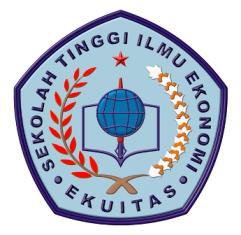 SEKOLAH TINGGI ILMU EKONOMI (STIE) EKUITASBANDUNG2018PENGARUH KOMPENSASI TERHADAP MOTIVASI KERJA KARYAWAN PT. PAKAR  UTAMA BANDUNGMUTIA PILLARSUCI PANENPM	: A11159080Bandung, 25 Juli 2018Pembimbing,(Hamidah, Dra., M.Si) Mengetahui,Ketua STIE EKUITAS,				Ketua Program Studi S1                                                                             Manajemen(Prof. Dr. Ina Primiana, S.E., M.T.)			(Dr. Iim Hilman, S.E., M.M.)Tanggung Jawab Yuridis Ada Pada PenulisPERNYATAANPROGRAM SARJANADengan ini saya menyatakan bahwa :Karya tulis saya, Skripsi ini adalah asli dan belum pernah diajukan untuk mendapat gelar sarjana, baik di Sekolah Tinggi Ilmu Ekonomi (EKUITAS) maupun di perguruan tinggi lainnya.Karya tulis ini murni gagasan, rumusan, dan penelitian saya sendiri, tanpa bantuan pihak lain, kecuali arahan pembimbing dan penguji.Dalam karya tulis ini tidak terdapat karya atau pendapat yang telah ditulis atau dipublikasikan oleh orang lain, kecuali secara tertulis dengan jelas dicantumkan sebagai acuan dalam naskah dengan disebutkan nama pengarang dan dicantumkan dalam daftar pustaka.Pernyataan ini saya buat dengan sesungguhnya dan apabila dikemudian hari terdapat penyimpangan dan ketidakbenaran dalam pernyataan ini, maka saya bersedia menerima sanksi akademik berupa pencabutan gelar yang telah diperoleh karena karya tulis ini, serta sanksi lainnya sesuai dengan norma yang berlaku di perguruan tinggi ini.Bandung, 25 Juli 2018Yang membuat pernyataan,Mutia Pillarsuci PaneMOTO DAN PERSEMBAHAN“Jadilah kamu manusia yang pada kelahiranmu semua orang tertawa bahagia, tetapi hanya kamu yang menangis; dan pada kematianmu semua orang menangis sedih, tetapi hanya kamu sendiri yang tersenyum”                                                                                           (Mahatma Gandhi)Karya sederhanaku ini kupersembahkanteruntuk ibunda dan ayah tercinta, untuk adiku yang sangat kukasihi, sahabat dan kerabat yang selalu memberiku mimpi dan inspirasi.PENGARUH KOMPENSASI TERHADAP MOTIVASI KERJA KARYAWAN  PT. PAKAR UTAMA BANDUNGOleh :Mutia Pillarsuci PanePembimbing :Hamidah, Dra., M.Si.ABSTRAKTujuan penelitian ini adalah untuk mengetahui seberapa besar Pengaruh Kompensasi terhadap Motivasi Kerja Karyawan PT. Pakar Utama Bandung dengan jumlah karyawan sebanyak 70 orang. Penelitian ini menggunakan kuesioner sebagai alat pengumpulan data. Uji yang digunakan untuk menguji instrumen penelitian berupa uji validitas dan reliabilitas. Analisis data menggunakan analisis regresi linier sederhana, koefisien korelasi, dan koefisien determinasiBerdasarkan hasil penelitian diperoleh nilai r sebesar 0,747 yang artinya terdapat hubungan yang kuat antara kompensasi dengan motivasi kerja karyawan di PT. Pakar Utama Bandung, kemudian diperoleh nilai  sebesar 55,9%, hal ini menunjukan bahwa sebesar 55,9% perubahan-perubahan yang terjadi pada motivasi kerja karyawan PT. Pakar Utama Bandung disebabkan oleh pemberian kompensasi  kepada karyawan PT. Pakar Utama Bandung dan sisanya sebesar 44,1% perubahan yang terjadi pada motivasi kerja karyawan PT. Pakar Utama Bandung disebabkan oleh faktor atau variabel lain diluar penelitian.  Setelah melakukan penelitian, peneliti memperoleh hasil motivasi kerja karyawan PT. Pakar Utama Bandung tergolong tinggi, namun masih terdapat beberapa hal yang harus diperbaiki kinerja kinerja karyawan menjadi lebih baik  sehingga tujuan perusahaan dapat tercapai dengan maksimal.Kata Kunci : Kompensasi dan Motivasi Kerja THE EFFECT  COMPENSATION ON EMPLOYEE  WORK MOTIVATION IN PT. PAKAR UTAMA BANDUNGBy :Mutia Pillarsuci PaneUnder Guidance of :Hamidah, Dra., M.Si.ABSTRACTThe purpose of this research is to know how much Influence of compensation of employee work motivation in PT. Pakar Utama Bandung with 70 employees. This research used a questionnaire as a data collection tools. Test used to test the research instrument in the form of validity and reliability testing.  Analysis of data using simple linear regression analysis, correlation coefficient, and coefficient of determination.Based on the research results obtained value r of 0.747  which means there is a strong relationship between between compensation with employee motivation at PT. Pakar Utama Bandung, and then obtained value r2 of 55,9%, this indicates that the 55,9% it shows that as much as 55.9% changes that occur in employee motivation of PT Pakar Utama Bandung caused by the provision of compensation to employees of PT. Pakar Utama and the rest of 44.1% changes that occur in employee motivation. PT. Pakar Utama Bandung is caused by factors or other variables outside of the research. After doing research, the author get result of work motivation of employee of PT. Pakar Utama Bandung is caused by factors or other variables outside of the research. The Author get result of work motivation of employee of PT. Pakar Utama BandungKeywords: Compensation and Employee Work MotivationKATA PENGANTARSegala puji dan syukur bagi Tuhan Yang Maha Esa yang atas limpahan rahmat dan karunia-Nya peneliti dapat menyelesaikan skripsi dengan judul “Pengaruh Kompensasi Terhadap Motivasi Kerja Karyawan PT. Pakar Utama Bandung.” Penelitian ini bertujuan untuk mengetahui dan memperoleh gambaran mengenai pengaruh kompensasi terhadap motivasi kerja karyawan.Penyusunan skripsi ini diajukan untuk memenuhi dan melengkapi syarat dalam menempuh Ujian Sidang Sarjana Ekonomi Program Studi Manajemen Sekolah Tinggi Ekonomi (STIE) Ekuitas Bandung .Peneliti sudah berusaha semaksimal mungkin dalam penelitian skripsi ini, akan tetapi peneliti menyadari bahwa dalam penyusunan skripsi ini masih jauh dari sempurna dan kekurangan tentu masih ada, namun bukan sesuatu yang disengaja, hal tersebut semata-mata karena kehilafan dan keterbatasan pengetahuan yang dimiliki. Oleh karena itu kritik saran yang membangun sangat diharapkan untuk kesempurnaan skripsi ini. Namun demikian, peneliti berharap semoga skripsi ini dapat memberikan ilmu, wawasan dan mafaat kepada pembaca dan semua pihak yang memerlukannya.Dengan banyaknya pihak yang telah membantu peneliti dalam penyelesaian skripsi ini maka dalam kesempatan ini peneliti menghaturkan rasa terima kasih yang tulus kepada :Prof. Ina Primiana, S.E., M.T. selaku Ketua STIE Ekuitas BandungDr.rer.nat. Martha Fani Cahyandito, M.Sc., CSR. selaku Wakil Ketua I  bidang Akademik STIE Ekuitas.Dr. Herry A. Buchory, SE., MM. selaku Wakil Ketua II STIE Ekuitas.Dr Sudi Rahayu, S.E., MM. selaku Wakil Ketua III STIE Ekuitas.Dr. Iim Hilman, S.E., M.M. selaku Ketua Program Studi S1 Manajemen.Ibu Mirza Hedismarlina, ST., MBA. selaku Sekretaris Program S1 Manajamen.Hamidah, Dra., M.Si. selaku Dosen Pembimbing Skripsi yang telah membimbing penulis dalam menyelesaikan karya ilmiah ini.Seluruh Dosen dan STIE Ekuitas Bandung.Ibu Maya Vitha, S.E. selaku Direktur PT. Pakar Utama BandungIbu Fitria Gita Lestari selaku Staff Marketing PT. Pakar Utama BandungSeluruh Karyawan PT. Pakar Utama BandungKedua orang tuaku yang sangat aku hormati dan cintai.Adikku yang sangat aku sayangi.Seluruh sahabat dan temanku yang sangat aku kasihi.Seluruh pihak yang peneliti tidak dapat sebukan satu persatu.Peneliti berharap dan berdo’a semoga Allah SWT senantiasa membalas segala amal baik Bapak, Ibu, dan Saudara semua dan besar harapan peneliti skripsi ini dapat berguna dan bermanfaat bagi semua pihak yang membaca.DAFTAR ISILEMBAR PENGESAHAN	LEMBAR PERNYATAAN MOTO DAN PERSEMBAHANABSTRAK	iiiABSTRACT	ivKATA PENGANTAR 	vDAFTAR ISI	viiDAFTAR TABEL 	xiDAFTAR GAMBAR	xiiiDAFTAR LAMPIRAN	xivBAB I	PENDAHULUAN	11.1	Latar Belakang......................................................................................1 1.2	Rumusan Masalah	61.3 	Maksud danTujuan Penelitian	71.3.1 Maksud Penelitian	71.3.2 Tujuan Penelitian	71.4	Kegunaan Penelitian	71.5 	Lokasi dan Waktu Penelitian	91.5.1 Lokasi Penelitian	91.5.2 Waktu Penelitian	10BAB II	TINJAUAN PUSTAKA, KERANGKA PEMIKIRAN DAN	HIPOTESIS PENELITIAN	112.1	Tinjauan Pusataka	112.1.1 Kompensasi	11         2.1.1.1 Pengertian Kompensasi	12         2.1.1.2 Jenis-Jenis Kompensasi	13         2.1.1.3 Tujuan Kompensasi	15         2.1.1.4 Metode Kompensasi	16         2.1.1.5 Faktor-Faktor yang Mempengaruhi Kompensasi	16         2.1.1.6 Tahapan – Tahapan Pemberian Kompensasi	202.1.2 Motivasi Kerja	21         2.1.2.1 Pengertian Motivasi Kerja	21         2.1.2.2 Jenis-Jenis Motivasi Kerja	22         2.1.2.3 Tujuan Motivasi Kerja	23         2.1.2.4 Prinsip-Prinsip dalam Memotivasi Kerja Karyawan	24         2.1.2.5 Dimensi dan Indikator Motivasi	25         2.1.2.6 Teknik Motivasi Kerja	262.2	Penelitian Terdahulu	332.3 	Kerangka Pemikiran	34                    2.4     Hipotesis	36BAB III	OBJEK DAN METODE PENELITIAN	373.1		Objek Penelitian	373.1.1 Sejarah Singkat PT. Pakar Utama Bandung	373.1.2 Lokasi PT. Pakar Utama Bandung	393.1.3 Visi dan Misi PT. Pakar Utama Bandung	403.1.4 Maksud dan Tujuan didirikannya PT. Pakar Utama Bandung.	403.1.5 Sruktur Organisasi PT. Pakar Utama Bandung	41 3.1.6 Logo PT. Pakar Utama Bandung	443.2		Metodologi Penelitian	453.2.1 Operasionalisasi Variabel Penelitian	453.2.2 Populasi dan Teknik Pengumpulan Sampel	473.2.3 Jenis dan Sumber Data 	483.2.4 Pengujian Instrumen Penelitian 	50         3.2.4.1 Uji Validitas	50         3.2.4.2 Uji Reliabilitas	513.2.5 Teknik Analisis Data 	52          3.2.5.1 Teknik Analisis Statistik Deskriptif	52           3.2.5.2 Teknik Analisis Statistik Inferensial	54 BAB IV	HASIL PENELITIAN DAN PEMBAHASAN	574.1		Hasil Penelitian	.....574.1.1 Gambaran Umum Responden	574.2  	Pengujian Kualitas Alat Ukur Penelitian	614.2.1 Pengujian Validitas	614.2.2 Pengujian Reliabilitas	624.3	Analisis Deskriptif	634.3.1	Tanggapan Responden Mengenai Kompensasi Kerja	634.3.2	Tanggapan Responden Mengenai Motivasi Kerja	694.3.3	Rekapitulasi Tanggapan Responden	74           4.3.3.1 Kompensasi Kerja di PT. Pakar Utama Bandung	74           4.3.3.2 Motivasi Kerja di PT. Pakar Utama Bandung	754.4	Analisis Inferensial	77                               4.4.1 Regresi Linier Sederhana	774.4.2 Koefisien Korelasi	784.4.2 Koefisien Determinasi	79BAB V  KESIMPULAN DAN SARAN	815.1	Kesimpulan	815.2	Saran	82DAFTAR PUSTAKA	84RIWAYAT HIDUPLAMPIRAN-LAMPIRANDAFTAR TABELTabel 2.1  Penelitian Terdahulu	33Tabel 3.1  Operasional Variabel Kompensasi	46Tabel 3.2  Operasional Variabel Motivasi Kerja	47Tabel 3.3  Pengkodean Skala Likert	53Tabel 3.4  Nilai Interval Kompensasi dan Motivasi Kerja	53Tabel 3.5  Pedoman Interprestasi Koefisien Korelasi	56 Tabel 4.1  Profil Responden Berdasarkan Jenis Kelamin	57Tabel 4.2  Profil Responden Berdasarkan Pendidikan Terakhir	58Tabel 4.3  Profil Responden Berdasarkan Usia	59Tabel 4.4  Profil Responden Berdasarkan Masa Kerja	60Tabel 4.5  Rekapitulasi Hasil Pengujian Validitas Instrumen	61Tabel 4.6  Rekapitulasi Hasil Pengujian Reliabilitas	62Tabel 4.7  Tanggapan Responden Mengenai Gaji yang Diterima	63Tabel 4.8  Tanggapan Responden Mengenai Upah yang Diterima	64Tabel 4.9  Tanggapan Responden Mengenai Insentif yang Diterima	64Tabel 4.10  Tanggapan Responden Mengenai Komisi yang Diterima	65Tabel 4.11  Tanggapan Responden Mengenai Bonus yang Diterima	65Tabel 4.12  Tanggapan Responden Mengenai Asuransi Tenaga Kerja	66Tabel 4.13  Tanggapan Responden Mengenai Pemenuhan Kebutuhan dan                    Fasilitas Karyawan	67Tabel 4.14  Tanggapan Responden Mengenai Penghargaaan atas Prestasi	67Tabel 4.15  Tanggapan Responden Mengenai Kesesuaian Jam Kerja	68Tabel 4.16 Tanggapan Responden Mengenai Nama Baik Perusahaan	68Tabel 4.17  Tanggapan Responden Mengenai Kesempatan Karyawan untuk                     Berkreativitas	69Tabel 4.18  Tanggapan Responden Mengenai Kesempatan untuk Berprestasi Tinggi	70Tabel 4.19  Tanggapan Responden Mengenai Pengakuan dan Penghargaan dari Rekan                    Kerja dan Pimpinan	70Tabel 4.20  Tanggapan Responden Mengenai Hubungan Antar Pegawai	71Tabel 4.21  Tanggapan Responden Mengenai Pemberian Motivasi Kerja	72Tabel 4.22  Tanggapan Responden Mengenai Kesempatan untuk Melaksanakan Visi                    dan Misi Perusahaan	72Tabel 4.23  Tanggapan Responden Mengenai Kesempatan untuk Memiliki Jabatan                    yang Lebih Tinggi	73Tabel 4.24  Tanggapan Responden Mengenai Kepedulian Perusahaan atas Presatasi                    Kerja	73Tabel 4.25  Rekapitulasi Skor Tanggapan Responden Mengenai Kompensasi Kerja                   Pada PT. Pakar Utama Bandung	74Tabel 4.26  Rekapitulasi Skor Tanggapan Responden Mengenai Motivasi Kerja                   PT. Pakar Utama Bandung	76Tabel 4.27  Regresi Linier Sederhana Pengaruh Kompensasi terhadap Motivasi Kerja                    Karyawan PT. Pakar Utama Banudng	77Tabel 4.28  Koefisien Korelasi antara Kompensasi dengan Motivasi Kerja Karyawan	79Tabel 4.29  Koefisien Determinasi	80DAFTAR GAMBARGambar 2.1  Paradigma Penelitian	35Gambar 3.1  Struktur Organisasi PT. Pakar Utama Bandung	41Gambar 3.2  Logo PT. Pakar Utama Bandung	45Gambar 4.1  Profil Responden Berdasarkan Pendidikan Terakhir	58Gambar 4.2  Profil Responden Berdasarkan Usia	59Gambar 4.3  Profil Responden Berdasarkan Masa Kerja	60Gambar 4.4  Garis Kontinum Kompensasi Kerja pada PT. Pakar Utama Bandung	76Gambar 4.5  Garis Kontinum Motivasi Kerja pada PT. Pakar Utama Bandung	75DAFTAR LAMPIRANLampiran 1  		Surat Keputasan  Ketua STIE Ekuitas Mengenai  Penetapan 			Pembimbing Penyusunan dan Penulisan Skripsi Mahasiswa 			STIE Ekuitas Bandung Tahun 2018Lampiran 2		Fotocopy Kartu Bimbingan SkripsiLampiran 3		Surat Keterangan PenelitianLampiran 4		Surat Keterangan Ganti JudulLampiran 5		Kuesioner dan TabulasiLampiran 6		Pengolahan Data (Output SPSS)Lampiran 7		Daftar Riwayat HidupBAB IPENDAHULUANLatar BelakangKemajuan globalisasi dewasa ini membuat pertumbuhan perekenomian dan industri mengalami banyak kemajuan. Hal ini dapat dilihat dari banyak munculnya perusahaan-perusahaan yang bersaing untuk memenuhi keinginan pelanggan. Perkembangan industri dan perekonomian di Indonesia juga terjadi pada sektor jasa. Peluang bisnis begitu banyak bermunculan dalam sektor ini khususnya sektor pariwisata. Sektor pariwisata berpengaruh terhadap kondisi ekonomi suatu negara, karena sektor pariwisata telah menjadi komoditi yang dapat dijual sehingga dapat menghasilkan dan memberikan kemajuan bagi suatu negara. Bahkan sektor pariwisata merupakan salah satu tolak ukur bagi suatu negara untuk menilai perkembangan ataupun kemajuan suatu negara. Dalam mendukung kemajuan sektor pariwisata maka perlu adanya sarana sebagai alat transportasi untuk perpindahan dari suatu tempat ketempat lain yang dipergunakan oleh banyak orang. Dalam mendukung kemajuan sektor pariwisata maka perlu adanya sarana sebagai alat transportasi untuk perpindahan dari suatu tempat ketempat lain yang dipergunakan oleh banyak orang.Untuk memberikan kepuasan kepada pelanggan, maka diperlukan sumber daya manusia yang dapat bekerja dengan baik, disiplin, kompeten dibidangnya dan memiliki tanggung jawab dalam  melakukan pekerjaan tersebut. Oleh sebab itu bus diharapkan untuk meningkatkan mutu  pelayanan kepada pelanggan dengan berupaya memberikan semaksimal mungkin pemenuhan keinginan pelanggan. Keberadaan sumber daya manusia di dalam suatu perusahaan memegang peranan sangat penting. Tenaga kerja memiliki potensi yang besar untuk  menjalankan aktivitas perusahaan. Potensi setiap sumber daya manusia yang ada dalam perusahaan harus dapat dimanfaatkan dengan sebaik-baiknya sehingga mampu memberikan output optimal. Tercapainya tujuan perusahaan tidak hanya tergantung pada peralatan modern, sarana dan prasarana yang lengkap, tetapi justru lebih tergantung pada manusia yang melaksanakan pekerjaan tersebut. Keberhasilan suatu organisasi sangat dipengaruhi oleh kinerja individu karyawannya. Setiap organisasi maupun perusahaan akan selalu berusaha untuk meningkatkan kinerja karyawan, dengan harapan apa yang menjadi tujuan perusahaan akan tercapai. Peranan Sumber Daya Manusia merupakan salah satu faktor utama yang penting bagi sebuah perusahaan, baik pemerintah maupun swasta. Setiap perusahaan yang didirikan tentunya selalu memiliki sebuah tujuan yang ingin dicapai, tujuan akan dapat dicapai apabila perusahaan mampu memanfaatkan Sumber Daya Manusia dengan baik. Pemanfaatan Sumber Daya Manusia ini merupakan jalan bagi perusahaan untuk mempertahankan keberhasilan atau kemunduran sebuah perusahaan tergantung pada keahlian dan keterampilan karyawannya masing-masing yang bekerja didalamnya. Untuk meraih keberhasilan kerja seorang karyawan, pimpinan harus melakukan langkah manajemen guna mencapai tujuan perusahaan secara optimal. Dalam rangka mencapai produktivitas, motivasi diperlukan untuk menjaga dan memelihara persepsi karyawan untuk lebih tanggap terhadap lingkungan motivasional yang diciptakannya. Dengan motivasi kerja yang tinggi, karyawan akan lebih giat dalam melaksanakan pekerjaannya. Sebaliknya dengan motivasi kerja yang rendah karyawan tidak mempunyai semangat bekerja, mudah menyerah, dan kesulitan dalam melaksnakan pekerjaannya.Motivasi yang baik dapat membuat karyawan bekerja dengan lebih baik. Dengan dilaksanakannya pemberian kompensasi yang tepat kepada karyawan diharapkan dapat meningkatkan motivasi kerja pada setiap karyawan.  Menurut Hasibuan (2014:143) motivasi, yaitu: “Motivasi kerja adalah pemberian daya penggerak yang menciptakan kegairahan kerja seseorang agar mereka mau bekerja sama, bekerja efektif, dan terintegrasi dengan segala daya upayanya untuk mencapai kepuasan”.PT. Pakar Utama ini adalah sebuah perusahaan yang bergerak di bidang jasa transportasi, yang di khususkan untuk keperluan pariwisata. Motivasi kerja di PT. Pakar Utama cukup baik, hanya ada beberapa hal yang menunjukan bahwa motivasi kerja karyawan harus ditingkatkan. Karyawan yang memiliki motivasi kerja tinggi tentu akan memiliki upaya yang tinggi didalam bekerja sehingga pada akhirnya akan menghasilkan kinerja yang tinggi. Sebaliknya karyawan dengan tingkat motivasi kerja yang rendah akan menghasilkan kinerja yang rendah karena karyawan tidak terdorong untuk melakukan usaha terbaiknya didalam bekerja. Dari informasi yang diberikan oleh manajer di bagian pengembangan sistem SDM diketahui bahwa realisasi pencapaian kinerja karyawan dapat disimpulkan belum optimal karena belum memenuhi target dan harapan yang ditetapkan. Motivasi kerja yang rendah juga dapat dilihat dari kedisiplinan karyawan, jam  kerja perusahaan dimulai pukul 08.00 WIB dan jam pulang kerja adalah pukul 17.00 WIB tetapi masih ada karyawan yang datang terlambat atau pulang kerja lebih awal. Ada juga beberapa karyawan yang meninggalkan kantor pada saat jam kerja bukan untuk kepentingan perusahaan. Kinerja karyawan yang belum optimal dan kedisiplinan kerja yang kurang adalah salah satu indikasi bahwa motivasi kerja karyawan yang rendah. Rendahnya motivasi kerja karyawan perlu segera ditangani karena rendahnya motivasi akan menyebabkan karyawan bekerja dibawah kemampuan yang mereka miliki sehingga mengakibatkan rendahnya kinerja karyawan. Motivasi kerja yang rendah bisa disebabkan karena masih kurang terpenuhinya kebutuhan-kebutuhan karyawan yang bisa jadi salah satu penyebabnya adalah tidak terpenuhinya kebutuhan akan kompensasi. Menurut  Latipul (2013), Erwinsyah (2015), Anny (2016), Rijalu dkk (2014), Waqas dkk (2012) salah satu yang dapat dilakukan oleh perusahaan agar karyawan dapat bekerja dengan maksimal dan motivasi kerja karyawan menjadi lebih baik adalah pemberian kompensasi yang sesuai. Kompensasi memegang peranan penting dalam meningkatkan kinerja karyawan, salah satu alasan utama seseorang bekerja adalah untuk memenuhi kebutuhan hidupnya. Seseorang akan bekerja secara maksimal agar mendapat kompensasi yang sesuai. Dalam suatu perusahaan, karyawan senantiasa mengharapkan penghasilan yang lebih memadai. Kompensasi merupakan hal penting yang seharusnya diberikan perusahaan kepada karyawan secara layak. Karyawan membutuhkan kompensasi seperti bonus, tunjangan, lingkungan kerja yang nyaman, dan pekerjaan yang dapat menunjukan kemampuan agar karyawan dapat memberikan kinerja terbaiknya kepada perusahaan.Menurut Dessler dalam Tjutju, dkk (2016:125) Kompensasi adalah : “Semua bentuk penggajian yang mengalir kepada pegawai atau timbul dari kepegawaian mereka” Masalah kompensasi selalu mendapat perhatian besar dari setiap karyawan. Hal ini disebabkan karena kompensasi merupakan sumber pendapatan, merupakan penerimaan yang diperoleh karena pendidikan dan keterampilan yang dimilikinya, menunjukkan kontribusi kerja mereka, dan merupakan salah satu elemen kepuasan kerja. Kepuasan terhadap kompensasi yang diterima dari seorang karyawan merupakan elemen utama terciptanya kepuasan kerja karyawan tersebut. Artinya, semakin puas seorang karyawan terhadap kompensasi yang diterimanya, maka akan semakin puas karyawan tersebut terhadap pekerjaannya, begitu pula sebaliknya. Sedangkan elemen utama yang akan mempengaruhi kepuasan karyawan terhadap kompensasi yang diterimanya adalah keadilan yang dirasakannya terhadap kompensasi yang diterimanya tersebut. Ketidakpuasan terhadap kompensasi akan berdampak pada menurunnya daya tarik pekerjaan. Menurunnya daya tarik pekerjaan ini akan mengakibatkan perputaran karyawan, ketidakpuasan terhadap pekerjaan dan meningkatnya absensi. Pemberian kompensasi sangat penting bagi karyawan, karena besar kecilnya kompensasi merupakan ukuran terhadap prestasi kerja karyawan, maka apabila sistem kompensasi yang diberikan perusahaan cukup adil untuk karyawan, akan mendorong karyawan untuk lebih baik dalam melakukan pekerjaannya dan lebih bertanggung jawab atas masing-masing tugas yang diberikan perusahaan. Tujuan kompensasi dilakukan perusahaan antara lain untuk menghargai prestasi karyawan, menjamin keadilan diantara karyawan, mempertahankan pegawai, memperoleh karyawan yang lebih bermutu, dan sistem kompensasi haruslah dapat memotivasi para karyawan.  Tidak adanya peraturan secara tertulis mengenai kompensasi adalah salah satu penyebab tidak terpenuhinya kebutuhan akan kompensasi di PT. Pakar Utama Bandung. Beberapa karyawan menyatakan bahwa kompensasi yang mereka terima belum sesuai dengan yang diharapkan. Pada akhirnya karena kompensasi dirasa sangat penting hubungannya dengan motivasi kerja karyawan maka peneliti tertarik untuk melakukan penelitian mengenai motivasi kerja karyawan di PT. Pakar Utama Bandung. Penelitian ini akan dituangkan dalam karya tulis ilmiah yang berjudul “Pengaruh Kompensasi Terhadap Motivasi Kerja Karyawan PT. Pakar Utama Bandung.”Rumusan MasalahBerdasarkan latar belakang penelitian di atas, maka penulis merumuskan masalah yang terjadi di PT. Pakar Utama Bandung diantaranya sebagai berikut :Bagaimana pelaksanaan kompensasi kepada karyawan di PT. Pakar Utama Bandung.Bagaimana motivasi kerja karyawan di di PT. Pakar Utama Bandung.Bagaimana pengaruh Kompensasi terhadap motivasi kerja karyawan di PT. Pakar Utama Bandung.Maksud dan Tujuan PenelitianMaksud PenelitianMaksud penelitian ini adalah untuk mengetahui dan  mendapatkan informasi data dan mengetahui tentang pengaruh kompensasi terhadap motivasi kerja karyawan di PT. Pakar Utama Bandung.Tujuan PenelitianBerdasarkan pada rumusan masalah di atas, tujuan penelitian :Untuk menggambarkan pelaksanaan kompensasi kepada karyawan di PT. Pakar Utama Bandung.Untuk menggambarkan motivasi kerja karyawan di PT. Pakar Utama Bandung.Untuk menggambarkan pengaruh kompensasi terhadap motivasi kerja karyawan di PT. Pakar Utama Bandung.Kegunaan PenelitianPenelitian  ini  mempunyai  beberapa  manfaat  secara teoritis dan praktis yaitu sebagai berikut :Secara Teoritis Skripsi ini diharapkan mampu memberikan manfaat bagi semua pihak yang bersangkutan, baik itu bagi penulis, lembaga, maupun masyarakat luas, dan dapat memberikan sumbangan pemikiran tentang pengaruh kompensasi terhadap motivasi kerja karyawan serta masukan untuk lembaga pendidikan agar dapat mengembangkan, menambah ilmu dan wawasan mengenai pengaruh kompensasi terhadap motivasi kerja karyawan yang diterapkan oleh sebuah perusahaan, yang nantinya akan memberikan dampak positif dalam meningkatkan kualitas kerja karyawan untuk perusahaan sehingga bisa membantu berkembangnya perusahaan juga citra perusahaan itu sendiri.Secara PraktisManfaat dan kegunaan penelitian secara praktis dapat dikelompokkan sebagai berikut :Bagi PerusahaanDengan adanya penelitian ini, penulis berharap bahwa penelitian ini dapat menjadi masukan yang berguna bagi PT. Pakar Utama dalam  pengambilan  keputusan terutama di bidang  manajemen  sumber  daya manusia. Selain itu, PT. Pakar Utama juga dapat mengetahui kekurangan dan kelebihan dari setiap aktivitas kegiatan yang dilakukan. Sehingga, pada akhirnya dapat membangun dan mengembangkan perusahaan ke arah yang lebih baik lagi dan hal yang terpenting adalah tercapainya tujuan perusahaan.Bagi PenulisBagi penulis, penelitian ini diharapkan dapat memberikan tambahan wawasan dan pengetahuan, sehingga dapat mengoptimalisasikan teori yang dimiliki. Serta penulis berharap akan terjalin hubungan baik dengan PT. Pakar Utama dan lembaga, tidak memutuskan tali silaturahim. Selain itu, penulis juga berharap hasil penelitian ini dapat dijadikan sebagai bahan informasi dan pembelajaran bagi mahasiswa dan mahasiswi yang membutuhkannya.Bagi Pihak LainPenelitian ini diharapkan dapat dijadikan sebagai bahan referensi untuk menambah ilmu pengetahuan dan wawasan yang lebih lagi, sehingga pembaca dapat mengetahui bagaimana pelaksanaan kompensasi yang berpengaruh terhadap motivasi kerja dengan baik. Hal ini juga dapat diterapkan dalam setiap aktivitas kita dalam bekerja sehari-hari. Sehingga, setiap aktivitas yang kita lakukan dapat berjalan dengan baik, dan disertai dengan hati yang tulus dalam melakukan pekerjaan.Lokasi dan Waktu PenelitianLokasi PenelitianLokasi kantor utama (Head Office) dari PT. Pakar Utama Bandung, terletak  di Jl. Ternate No 5, Kota Bandung, Kecamatan Bandung Wetan, Kelurahan Citarum, Provinsi Jawa Barat 40115, Indonesia.Telp	: (022) 4211940, 4211941, 4211942  Fax	: (022) 4211891E-Mail	: pakarutama@yahoo.comWebsite	: www.pakarutama.com	Sedangkan, untuk kantor operasional beralamat di. Jl. Kerkoff  No. 116 Leuwigajah, Cimahi. Mobile : 0818421471 / 082115644144.Waktu PenelitianWaktu Penelitian yang dilakukan oleh penulis adalah kurang lebih selama 3 bulan, dimulai dari bulan Maret 2018 hingga bulan Juni 2018.BAB IITINJAUAN PUSTAKA, KERANGKA PEMIKIRAN DAN HIPOTESIS PENELITIANTinjauan PustakaKompensasiKemajuan suatu perusahaan terletak pada kepiawaian manajer dalam mengelola perusahaan, artinya manajer memegang peranan penting dalam fungsi-fungsi manajemen diantaranya perencanaan, pengorganisasian, pengarahan dan pengendalian. Diantara fungsi-fungsi manajemen perusahaan yang sangat vital adalh manajemen Sumber Daya Manusia. Sumber Daya Manusia merupakan hal yang penting karena didalamnya terdapat cara-cara mengelola sumber-sumber potensi yang ada pada diri manusia atau dalam hal ini adalah karyawan. Di sisi lain, SDM juga sebagai makhluk yang mepunyai fikiran, perasaan, kebutuhan dan harapan-harapan tertentu. Potensi-potensi tersebut dapat dioptimalkan bila didukung oleh faktor-faktor seperti lingkungan kerja, gaya kepemimpinan, kompensasi, dll. Diantara faktor pendorong potensi yang kuat adalah kompensasi. Kompensasi penting bagi karyawan sebagai individu, karena besarnya kompensansi mencerminkan ukuran nilai karya mereka di antara karyawan itu sendiri, keluarga, dan masyarakat. Kemudian, program kompensasi juga penting bagi organisasi, karena dapat mencerminkan upaya organisasi untuk mempertahankan sumber daya manusia yang dimiliki atau dengan kata lain, agar karyawan mempunyai loyalitas dan komitmen yang tinggi pada organisasi.Pengertian KompensasiMenurut Sastrohadiwiryo dalam Septawan (2014:5) Kompensasi yaitu:“ Imbalan jasa atau balas jasa yang diberikan oleh perusahaan kepada para tenaga kerja karena tenaga kerja tersebut telah memberikan sumbangan tenaga dan pikiran demi kemajuan perusahaan guna mencapai tujuan yang telah ditetapkan.”Menurut Rivai (2014:541) adalah :“Sesuatu yang diterima karyawan sebagai pengganti kontribusi jasa mereka pada perusahaan”Menurut Dessler dalam Tjutju, dkk (2016:125) Kompensasi adalah : “Semua bentuk penggajian yang mengalir kepada pegawai atau timbul dari kepegawaian mereka”Menururt Wibowo (2016:271) Kompensasi, yaitu : “Jumlah paket yang ditawarkan organisasi kepada pekerja sebagai imbalan atas penggunaan tenaga kerjanya.”Menurut Marwansyah (2016:269) Kompensasi adalah : “Penghargaan atau imbalan langsung maupun tidak langsung, finansial maupun non finansial, yang adil dan layak kepada karyawan, sebagai balasan atau kontribusi/jasanya terhadap pencapaian tujuan perusahaan.”Berdasarkan pengertian di atas dapat disimpulkan bahwa kompensasi merupakan imbalan atau jasa yang diterima oleh karyawan yang diberikan oleh perusahaan  sebagai  pengganti kontribusi  tenaga  dan  pikiran  demi kemajuan perusahaan. Dari kelima definisi di atas yang dijadikan acuan dalam penelitian ini adalah definisi dari Dessler.Jenis-Jenis KompensasiMenurut Rivai dalam Indah (2014:248) menjelaskan bahwa kompensasi dibedakan menjadi dua bentuk, yaitu:Kompensasi dalam bentuk FinansialKompensasi finansial dibagi menjadi dua bagian, yaitu kompensasi finansial yang dibayarkan secara langsung seperti gaji, upah,prestasi, insentif, komisi, bonus bagian keuntungan, opsi sham dan pembayaran tertangguh. Kompensasi finansial yang diberikan secara tidak langsung terdiri atas proteksi yang meliputi asuransi, pesangonm sekolah anak, dan pensiun. Kompensasi luar jam kerja meliputi lembur, hari besar, cuti sakit, dan cuti hamil. Sedangkan kompensasi berdasarkan fasilitas meliputi rumah, biaya pindah dan kendaraan.Kompensasi dalam bentuk Non FinansialKompensasi dalam bentuk non finansial dibagi menjadi dua macam, yaitu yang berhubungan dengan pekerjaan dan yang berhubungan dengan lingkungan kerja. Yang berhubungan dengan pekerjaan, misalnya kebijakan perusahaan yang sehat, pekerjaan yang sesuai (menarik, menantang), peluang untuk dipromosikan, mendapat jabatan sebagai simbol status. Sedangkan kompensasi non finansial yang berhubungan dengan lingkungan kerja, seperti ditempatkan dilingkungan kerja yang kondusif, fasilitas kerja yang baik dan lain sebagainya.Pemberian kompensasi yang diberikan oleh perusahaan kepada karyawannya bermacam-macam jenisnya. Menurut Dessler (2015:417) dalam kompensasi dapat dibagi menjadi tiga komponen sebagai berikut :Pembayaran langsung (direct financial payment) dalam bentuk gaji, upah, insentif, komisi dan bonus. Pada dasarnya terdapat dua dasar penentuan upah pegawai :Berdasarkan waktu. Pada umumnya pegawai digaji atas dasar waktu pelaksanaan pekerjaan, seperti karyawan pabrik atau buruh kasar biasanya dibayar atas dasar upah (wages) menurut jam atau harian (sering disebut kerja harian). Sedangkan seorang pegawai digaji (salaried) seperti para manajer, profesional, pegawai kesekretariatan dan administratif. Pegawai-pegawai seperti itu memperoleh kompensasi atas dasar seperangkat periode waktu (seperti minggu, bulan dan tahun) dan bukan menurut jam atau harian.Upah Borongan (piecework). Upah borongan mengaitkan kompensasi secara langsung dengan jumlah produksi (atau jumlah potongan) yang dihasilkan oleh karyawan. Pembayaran tidak langsung (indirect financial payment) dalam bentuk tunjangan keuangan seperti asuransi dan liburan yang dibayar oleh perusahaan. Tunjangan-tunjangan ini digolongkan dalam paket kesejahteraan, dimana paket ini diberikan kepada seluruh pegawai berdasarkan keanggotaan mereka dalam perusahaan. Ada jenis tunjangan :Tunjangan bayaran suplemen menyediakan bayaran untuk tidak bekerja. Tunjangan ini meliputi asuransi ketunakaryaan, uang liburan dan hari libur, uang pesangon, dan uang ketunakaryaan pelengkap.Tunjangan asuransi merupakan jenis lain dari bentuk kesejahteraan pegawai. Tunjangan masa tua, ada dia jenis tunjangan masa tua yakni jaminan sosial dan pensiun. Jaminan sosial tidak sekedar meliputi masa tua, tetapi juga tunjangan ahli waris dan ketidakmampuan. Pensiuanan merupakan tunjangan hari tua.Tunjangan pelayanan, pada umumnya bentuk kesejahteraan ini mencakup pelayanan makanan, kesempatan rekreasi, nasihat hukum, koperasi simpan pinjam, dan penyuluhan.Ganjaran nonfinasial (Nonfinansial Rewards) seperti hal-hal yang tidak mudah kuantifikasi, yaitu penghargaan atas prestasi. Tujuan KompensasiMenurut Handoko tahun 2001 (dalam Widodo (2015:157)), tujuan kompensasi dapat diuraikan sebagai berikut :Memperoleh personalia yang qualifiedMempertahankan karyawan yang ada sekarangMenjamin keadilanMenghargai perilaku yang diinginkanMengendalikan biaya-biayaMemenuhi peraturan-peraturan legalHariandja dalam Kadarisman (2014:93) mengemukakan bahwa tujuan kompensasi diantaranya :Menarik pegawai yang berkualitasMempertahankan pegawaiMemotivasi kinerja membangun komitmen karyawanMendorong peningkatan pengetahuan dan keterampilan karyawan dalam upaya peningkatan kompetensi organisasi secara keseluruhan.Metode KompensasiMenurut Hasibuan (2014:123) metode kompensasi ada 2, yaitu :Metode TunggalYaitu Metode yang ada di dalam penetapan gaji pokok didasarkan pada ijazah terakhir dari pendidikan formal karyawannya.Metode JamakYaitu suatu metode yang dalam penetapan gaji pokok didasarkan atas beberapa pertimbangan seperti ijazah, pendidikan informal, bahkan hubungan keluarga ikut menentukakan besarnya gaji.Faktor-Faktor yang Mempengaruhi KompensasiMenurut Notoatmodjo dalam Septawan (2014:9) faktor-faktor yang mempengaruhi kompensasi, yaitu :Produktivitas KerjaOrganisasi apapun berkeinginan untuk memperoleh keuntungan. Keuntungan ini dapat berupa material maupun keuntungan non-material. Oleh sebab itu organisasi harus mempertimbangkan produktivitas kerja karyawannya dalam kontribusinya terhadap keuntungan organisasi tersebut dan tidak membayar atau memberikan kompensasi melebihi kontribusi karyawan kepada organisasi melalui produktivitas mereka.Kemampuan untuk MembayarPemberian kompensasi akan tergantung kepada kemampuan organisasi itu untuk membayar. Organisasi apapun tidak akan membayar karyawannya sebagai kompensasi melebihi kemampuannya.Kesediaan untuk MembayarKesediaan untuk membayar akan berpengaruh terhadap kebijaksanaan pemberian kompensasi kepada karyawannya, banyak organisasi yang mampu memberikan kompensasi yang tinggi, tetapi belum tentu mereka memberikan kompensasi yang memadai bagi karyawannya.Suplai dan Permintaan Tenaga KerjaJumlah tenaga kerja di pasaran kerja akan mempengaruhi sistem pemberian kompensasi. Bagi karyawan yang kemampuannya sangat banyak terdapat di pasaran kerja, mereka akan diberikan kompensasi lebih rendah daripada karyawan yang memiliki kemampuan melebihi tenaga kerja di pasaran kerja.Organisasi KaryawanAdanya organisasi-organisasi karyawan akan mempengaruhi kebijakan pemberian kompensasi. Organisasi karyawan ini biasanya memperjuangkan para anggotanya untuk memperoleh kompensasi yang seimbang. Apabila ada perusahaan yang memberikan kompensasi yang tidak seimbang, maka organisasi karyawan ini akan melakukan perlawanan dengan cara menuntut perusahaan tersebut.Berbagai Peraturan Perundang-undanganSemakin baiknya sistem pemerintahan, maka semakin baik juga system perundang-undangan, termasuk di bidang perburuan (karyawan). Berbagai undang - undang yang jelas akan mempengaruhi system pemberian kompensasi karyawan oleh setiap perusahaan, baik pemerintah maupun swasta.Adapun Faktor-faktor yang dapat mempengaruhi kebijakan kompensasi menurut Dessler (2009:46) diantaranya adalah sebagai berikut:Pengaruh Serikat Pekerja dan Keputusan Kompensasi Peraturan perundangan tentang hubungan dan serikat pekerja juga mempengaruhi desain rencana pembayaran, undang-undang ini memberikan perlindungan hukum kepada serikat pekerja dan memberikan hak kepada karyawan untuk mengorganisasi, melakukan persetujuan secara kolektif, dan melakukan kegiatan bersama untuk tujuan persetujuan kolektif atau bantuan dan perlindungan bersama.Secara historis, tingkat upah telah menjadi masalah utama dalam persetujuan kolektif. Namun, serikat pekerja juga menegosiasikan masalah lain yang berkaitan dengan pembayaran, termasuk waktu cuti tetapi dibayar, jaminan penghasilan, penyesuaian upah dengan biaya hidup, dan tunjangan-tunjangan seperti pemeliharaan kesehatan.Kebijakan Bersama, Strategi Kompetitif, dan Kompensasi Rencana kompensasi harus melanjutkan tujuan strategic perusahaan, manajamen  harus menghasilkan sebuah strategi penghargaan bersama (aligned reward startegy). Tugas mendasar pengusaha adalah selalu menciptakan sejumlah penghargaan yang secara khusus bertujuan untuk mendapatkan perilaku karyawan yang dibutuhkan perusahaan untuk mendukung dan mencapai strategi kompetitifnya. Bagaimana tepatnya perusahaan akan menggunakan rencana pembayarannya untuk melanjutkan tujuan-tujuan strategisnya akan dinyatakan dalam kebijakan-kebijakan milik perusahaan. Meskipun demikian, upah yang lebih tinggi tidak menjamin pengusaha akan mempekerjakan karyawan dengan kualitas yang lebih baik, karena mungkin ada faktor lain yang mempengaruhi kualitas karyawan.Keadilan dan dampaknya pada taraf pembayaran teori keadilan menyatakan bahwa jika seseorang peduli pada keadilan, suatu emosi akan berkembang dalam fikirannya dan orang tersebut akan termotivasi untuk mengurangi atau menghilangkan emosi dan peduli kepada ketidakadilan. Riset cenderung untuk mendukung teori keadilan, khususnya jika itu diterapkan pada orang- orang dengan gaji dibawah standar.Berkenaan dengan kompensasi, para manajer harus menetapkan empat bentuk keadilan, yang terdiri dari :Keadilan eksternal mengacu pada bagian rata-rata gaji suatu pekerjaan dalam suatu perusahaan dibandingkan dengan rata-rata gaji diperusahaan lain.Keadilan internal adalah seberapa adil tingkat pembayaran gaji, bila dibandingkan dengan pekerjaan lain dalam perusahaan yang sama.Keadilan perorangan adalah keadilan pembayaran perorangan dibandingkan dengan penghasilan rekan kerjanya dengan pekerjaan yang sama dalam perusahaan, berdasarkan kinerja perorangan.Keadilan prosedural adalah keadilan dalam proses dan prosedur yang digunakan untuk mengambil keputusan berkenaan dengan alokasi gaji.Tahapan – Tahapan Pemberian KompensasiMenurut Siagian dalam Septawan (2014:9) yaitu dalam usaha mengembangkan suatu sistem imbalan para spesialis di bidang manajemen sumber daya manusia perlu melakukan empat hal, yaitu :Melakukan Analisis PekerjaanPerlu disusun deskripsi jabatan, uraian pekerjaan dan standar pekerjaan yang terdapat dalam suatu organisasi.Melakukan Penilaian PekerjaanDalam melakukan penilaian pekerjaan diusahakan tersusunnya urutan peringkat pekerjaan, penentuan “nilai” untuk setiap pekerjaan, susunan perbandingan dengan pekerjaan lain dalam organisasi dan pemberian“point” untuk setiap pekerjaan.Melakukan Survei Berbagai Sistem ImbalanOrganisasi yang disurvei dapat berupa instansi pemerintah yang secara fungsional berwenang mengurus ketenagakerjaan, kamar dagang dan industri, organisasi profesi, serikat pekerja, organisasi-organisasi pemakai tenaga kerja lain dan perusahaan konsultan, terutama yang mengkhususkan diri dalam manajemen sumber daya manusia.Menentukan “Harga” Setiap PekerjaanDalam mengambil langkah ini dilakukan perbandingan antara nilai berbagai pekerjaan dalam organisasi dengan nilai yang berlaku di pasaran kerja.Motivasi Kerja Pengertian Motivasi KerjaKaryawan sebagai salah satu aspek penting dalam pencapaian visi dan misi perusahaan membutuhkan motivasi kerja yang baik, karena motivasi kerja merupakan aspek penting dalam menentukan perilaku kinerja karyawan. Pemberian motivasi yang baik tentu akan menghasilkan karyawan dengan produktivitas yang baik, karyawan yang kompeten dan mempunyai efektifitas dan efisiensi yang tinggi.Menurut Widodo (2015:187) Motivasi adalah : “Kekuatan yang ada dalam seseorang, yang mendorong perilakunya untuk melakukan tindakan. Besarnya insentif kekuatan dalam diri seseorang untuk melakukan suatu tugas atau mencapai sasaran memperlihatkan sejauh mana tingkat motivasinya.”A.A. Anwar P. Mangkunegara (2013:93) berpendapat bahwa : “Motivasi adalah kondisi yang menggerakan pegawai agar mampu mencapai tujuan dari motifnya.”Sedangkan Robbins tahun 1999 (dalam Widodo, 2015:322) menyatakan bahwa: “Motivasi sebagai proses yang menyebabkan intensitas, arah dan usaha terus menerus individu menuju pencapaian tujuan.”Menurut Handoko (2015:249) Motivasi adalah : “Merupakan kegiatan yang mengakibatkan, dan memelihara perilaku manusia.”Menurut Hasibuan (2014:143) menjelaskan bahwa : “Motivasi kerja adalah pemberian daya penggerak yang menciptakan kegairahan kerja seseorang agar mereka mau bekerja sama, bekerja efektif, dan terintegrasi dengan segala daya upayanya untuk mencapai kepuasan.”Dalam Kamus Besar Bahasa Indonesia (2008:930) dijelaskan  yang dimaksud motivasi adalah :“Dorongan yang timbul pada diri seseorang sadar atau tidak sadar untuk melakukan suatu tindakan dengan tujuan tertentu, atau usaha-usaha yang dapat menyebabkan seseorang atau sekelompok orang tertentu bergerak melakukan sesuatu karena ingin mencapai tujuan yang dikehendaki.” Berdasarkan uraian yang telah dijelaskan oleh beberapa sumber di atas maka penulis menyimpulkan bahwa motivasi kerja adalah dorongan baik dari dalam maupun luar diri seseorang untuk mencapai tujuan yang diinginkannya. kelima definisi di atas yang dijadikan acuan dalam penelitian ini adalah definisi dari Malayu S.P. Hasibuan.Jenis - Jenis Motivasi KerjaMalayu S. P. Hasibuan (2014:150) mengatakan bahwa jenis-jenis motivasi adalah sebagai berikut: Motivasi Positif  Dalam motivasi positif pimpinan memotivasi (merangsang)  bawahan dengan memberikan hadiah kepada mereka yang berpestasi di atas prestasi standar, dengan motivasi positif ini semangat kerja bawahan akan meningkat. Insentif yang diberikan kepada karyawan di atas standar dapat berupa uang, fasilitas, barang, dan lain-lain.Motivasi Negatif Dalam motivasi negatif, pimpinan memotivasi dengan memberikan hukuman bagi mereka yang bekerja dibawah standar yang ditentukan. Dengan motivasi negatif semangat bawahan dalam jangka waktu pendek akan meningkat karena takut dihukum, tetapi untuk jangka waktu yang panjang dapat berakibat kurang baik.Sedangkan menurut Sardiman (2011:91) jenis-jenis motivasi  ada dua, diantaranya : Motivasi IntrinsikMotivasi Intrinsik adalah motivasi yang hadir dalam diri seseorang tanpa melibatkan unsur-unsur dari luar dirinya. Motivasi Ekstrinsik Motivasi Ekstrinsik adalah motivasi yang datang dari luar diri karyawan yang kemudian disuntikan kepada karyawan tersebut.  Tujuan Motivasi KerjaTujuan Motivasi kerja menurut Malayu S.P Hasibuan (2014:146) diantaranya: Meningkatkan moral dan kepuasan kerja karyawan. Meningkatkan produktivitas kerja karyawan. Mempertahankan kestabilan karyawan perusahaan. Meningkatkan kedisiplinan absensi karyawan. Mengefektifkan pengadaan karyawan. Mencipstakan suasana dan hubungan kerja yang baik. Meningkatkan loyalitas, kreativitas, dan partisipasi karyawan. Meningkatkan tingkat kesejahteraan karyawan. Mempertinggi rasa tanggung jawab karyawan terhadap tugas tugasnya. Meningkatkan efisiensi penggunaan alat-alat dan bahan baku. Dari tujuan tujuan motivasi di atas, dapat disimpulkan bahwa motivasi memiliki peranan yang sangat penting bagi karyawan dan dalam pencapaian tujuan perusahaan. Prinsip – Prinsip dalam Memotivasi Kerja Karyawan Terdapat beberapa prinsip dalam memotivasi kerja karyawan  menurut Anwar P. Mangkunegara (2013:100) diantaranya yaitu : Prinsip Partipasi Dalam upaya memotivasi kerja, pegawai perlu diberikan kesempatan ikut berpartisipasi dalam menentukan tujuan yang akan dicapai oleh pemimpin. Prinsip Komunikasi Pemimpin mengkomunikasikan segala sesuatu yang berhubungan dengan usaha pencapaian tugas, dengan informasi yang jelas, pegawai akan lebih mudah dimotivasi kerjanya.Prinsip Mengakui Andil Bawahan Pemimpin mengakui bahwa bawahan (pegawai) mempunyai andil didalam usaha pencapaian tujuan. Dengan pengakuan tersebut, pegawai akan lebih mudah dimotivasi kerjanya.Prinsip Pendelegasian Wewenang Pemimpin yang memberikan otoritas atau wewenang kepada pegawai bawahan untuk sewaktu-waktu dapat mengambil keputusan terhadap pekerjaan yang dilakukannya, akan membuat pegawai bersangkutan menjadi termotivasi untuk mencapai tujuan yang diharapkan oleh pemimpin. Prinsip Memberi Perhatian Pemimpin memberikan perhatian terhadap apa yang diinginkan pegawai atau karyawan sehingga dapat memotivasi para pegawai bekerja sesuai dengan yang diharapkan oleh pemimpin.Dimensi dan Indikator MotivasiIndikator di bagi menjadi tiga dimensi dimana kebutuhan akan prestasi, kebutuhan akan afiliasi, maupun kebutuhan akan kekuasaan. Tiga dimensi kebutuhan ini diperkuat oleh Mc. Clelland dalam Malayu S.P Hasibuan (2014:162), dimensi dan indikator motivasinya adalah :Dimensi kebutuhan akan prestasi, dimensi ini diukur oleh dua indikator, yaitu :Mengembangkan kreativitasAntusias untuk berprestasi tinggiDimensi Kebutuhan akan Afiliasi, dimensi ini diukur oleh empat indikator, yaitu:Kebutuhan akan perasaan diterima oleh orang lain di lingkungan ia tinggal dan bekerja (sense of belonging).Kebutuhan akan perasaan dihormati, karena setiap manusia merasa dirinya penting (sense of importance).Kebutuhan akan perasaan maju dan tidak gagal (sense of achievement).Kebutuhan akan perasaan ikut serta (sense of participation).Dimensi Kebutuhan akan kekuasaan, dimensi ini diukur oleh dua indikator, yaitu:Memiliki kedudukan yang terbaik.Mengerahkan kemampuan demi mencapai kekuasaan.Teknik Motivasi Kerja Menurut Indah Puji Hartati (2014:171) ada beberapa hal yang harus diperhatikan dalam melakukan motivasi, diantaranya : Karyawan yang Perlu Dimotivasi Setelah mengenal teknik motivasi yang akan digunakan, perlu memahami kelompok orang yang perlu dimotivasi. Sebab, terkadang, ada kelompok individu yang tidak perlu dimotivasi, karena mereka sudah dapat memotivasi diri sendiri. Ditinjau dari tingkat kematangan, individu dapat diklasifikasiakan dalam empat kelompok. Kelompok belum matang (immature) yang dicirikan sebagai individu yang tidak efektif, cenderung menghindari tanggung jawab, tidak kompeten, dan mereka memang membutuhkan pengarahan serta perintah. Kelompok lebih efektif (more effective); pada umumnya, mereka lebih efektif dibandingkan yang belum matang, dapat mulai diberi wewenang dan tanggung jawab walaupun tetap masih perlu diberi instruksi dan perintah. Kelompok cakap (proficient), yaitu kelompok orang yang sudak mendekati matang. Pada umumnya, mereka mulai berani mengambil inisiatif dan dapat diberi tanggung jawab lebih besar.Kelompok sudah matang (mature) yang dicirikan oleh perilaku efektif, dapat memotivasi diri sendiri, berkemauan kuat, dan siap mengambil tanggung jawab, kompeten, serta mampu mengarahkan diri sendiri untuk bekerja dan berprestasi tinggi. Teknik Motivasi Untuk memotivasi kinerja pegawai, seorang pemimpin perlu menerapkan teknik-teknik untuk memotivasi kerja pegawainya. Banyak teknik motivasi kerja pegawai yang bisa dipilih dan diterapkan oleh pimpinan. Berikut ini beberapa teknik motivasi kerja pegawai menurut Robbins (2006:117) : Teknik Pemenuhan Kebutuhan Pegawai Pemenuhan kebutuhan pegawai merupakan fundamen yang mendasari perilaku kerja. Pemimpin tidak mungkin dapat memotivasi kerja pegawai tanpa memperhatikan apa yang dibutuhkan pegawai. Abraham Maslow berpendapat bahwa secara normal, orang dewasa harus terpenuhi minimal 85 persen kebutuhan fisiologis, 70 persen kebutuhan rasan aman, 50 persen kebutuhan sosial, 40 persen kebutuhan penghargaan, dan 15 persen kebutuhan aktualisasi diri. Jika tidak terpenuhi maka pegawai tersebut akan mengalami konflik diri, keluarga, dan bisa juga menjadi penyebab terjadinya konflik kerja. Dengan demikian, jika kebutuhan pegawai tidak terpenuhi, pemimpin akan mengalami kesulitan dalam memotivasi kerja pegawai. Teknik Komunikasi Persuasif Teknik komunikasi persuasif merupakan salah satu teknik memotivasi kerja pegawai yang dilakukan dengan cara mempengaruhi pegawai secara ekstralogis. Teknik ini dirumuskan sebagai AIDDAS : A = attention (perhatian) I = interest (minat) D = desire (hasrat) D = decision (keputusan) A = action (aksi/tindakan) S = satisfaction (kepuasan) Penggunanya, pertama kali pemimpin harus memberikan perhatian kepada pegawai tentang pentingnya tujuan dari  suatu pekerjaan agar timbul minat pegawai terhadap pelaksanaan kerja. Jika minat telah timbul maka hasratnya menjadi kuat untuk mengambil keputusan dan melakukan tindakan kerja dalam mencapai tujuan yang diharapkan oleh pimpinan. Dengan demikian, pegawai akan bekerja dengan motivasi tinggi dan merasa puas terhadap hasil kerjanya.Teknik Kekerasan Cara kekerasan dilakukan dengan memanfaatkan wewenang yang dimiliki, yaitu dengan memaksa dan ancaman, memerintah apa yang harus dilakukan, tidak pernah bosan mengingatkan aturan, dan sesedikit mungkin memberikan kebebasan kepada bawahan. Sering kali, teknik ini berhasil, khususnya bila situasi yang dihadapi ambigu, tidak jelas, atau sistem organisasi belum berjalan stabil. Hanya saja, cara ini memiliki kelemahan yang perlu diperhatikan. Cara kekerasan sering tidak merangsang orang untuk bekerja lebih baik, melainkan bekerja sekedar menghindari hukuman. Atau, bila berlebihan, dapat menimbulkan sikap perlawanan, sabotase, merusak, atau bawahan membentuk komplotan untuk melindungi diri, maupun terjadinya frustasi di kalangan bawahan. Teknik Sikap Baik Pendekatan sikap baik dapat dilakukan dengan mengambil sikap kebapakan atau menciptakan iklim kerja yang kondusif. Sikap kebapakan sering berhasil, terutama bila ingin menimbulkan semangat dan loyalitas dari bawahan. Sedangkan, menciptakan iklim kerja kondusif dapat dilakukan dengan cara memberikan kondisi kerja relatif bebas dan pengawasan yang bersahabat. Teknik ini biasanya dapat membuat bawahan memiliki kepuasan dan dapat meningkatkan semangat kerja. Teknik Transaksi  Pendekatan ini biasanya dilakukan melalui kesepakatan antara atasan dan bawahan terhadap hasil kerja yang harus dicapai dengan imbalan yang diberikan oleh atasan. Teknik Kompetisi Pendekatan ini dikakukan dengan cara menciptakan persaingan antar anggota untuk melaksanakan pekerjaan sebaik mungkin. Misalnya, dengan imbalan kenaikan gaji atau promosi kepada mereka yang bekerja sangat baik. Kelemahan dari teknik ini adalah tidak semua orang mempunyai ambisi untuk menang, persaingan berlebihan dapat merusak organisasi, pada jenis pekerjaan tertentu sulit mengukur siapa paling berhasil, persaingan sering dianggap sebagai penekanan, dan bila berlebihan dapat menimbulkan frustasi. Teknik Internalisasi Pendekatan ini dilakukan melalui rekayasa lingkungan agar motivasi muncul dari dalam diri tanpa perasaan tertekan.  Misalnya, melalui perubahan pada situasi pekerjaan itu sendiri dengan memperluas tanggung jawab atau dengan melakukan rotasi jabatan/pekerjaan. Cara lain dari pendekatan internalisasi ini adalah dengan mengembangkan suasana kerja yang bersahabat, rasa kebersamaan, serta gaya kepemimpinan yang adaptif, dengan mempertimbangkan tingkat kematangan bawahan dan situasi tugas. Teknik Individual dalam Memotivasi Dalam kenyataannya, sering ditemui bahwa individu tidak dapat dikelompokkan sesuai tingkat kematangannya. Untuk itu, perlu lebih cermat dalam mempelajari karakteristik umum orang yang hendak dimotivasi dan teknik motivasi yang sesuai dengan cirinya tersebut. Dalam pendekatan ini, ciri-ciri umum orang dapat dibedakan ke dalam ciri kebutuhan (need for power), kebutuhan bersahabat (need for affilliation), dan orang-orang dengan kebutuhan berprestasi (need for achievement). Penekanan pada kebutuhan tertentu mempengaruhi perilaku seseorang. Misalnya, orang-orang yang mempunyai motivasi afiliasi rendah akan berbeda dengan orang yang motivasi afiliasinya lebih kuat atau individu dengan motivasi berprestasi tinggi. Sehingga, teknik pendekatan untuk memotivasinya juga berbeda. Orang yang didominasi kebutuhan kekuasaan (power) dicirikan oleh kecenderungan membesar-besarkan diri dan meremekan orang lain. Selain itu, mereka selalu berusaha kuat untuk berada pada posisi yang berpengaruh, cenderung blak-blakan, dan argumentatif. Segi positifnya, pada umumnya mereka lancar dalam berbicara, bersikap tegas, dan senang berbicara atau mengajar di depan publik. Yang menarik adalah mereka juga senang memberi hadiah maupun nasihat, walaupun sebenarnya orang yang diberi tidak memerlukan, senang mengumpulkan gelar maupun barang, dan menjadi anggota klub-klub bergengsi. Untuk memotivasi orang yang didominasi power adalah mengajak mereka membahas tujuan, tugas-tugas, strategi, dan keputusan dari kelompok kerja. Atau, diberi penugasan yang memungkinkan ia memimpin, serta memberi kesempatan untuk mengambil keputusan. Cara lainnya, mereka diberi kesempatan kompensasi di luar jabatan dengan menjadi anggota perkumpulan profesi, kesempatan memberi konsultasi, atau memimpin kegiatan di lingkungan masyarakat.  Individu-individu yang di dominasi oleh kebutuhan persahabatan (affiliation) dicirikan oleh kesenangannya untuk berinteraksi dan berkumpul bersama orang-orang, loyal terhadap teman dan kelompoknya, kompromis, keinginan bersahabat, dan menghindari konflik terbuka. Dalam memotivasi mereka cara yang efektif adalah dengan menciptakan suasana kerja yang kondusif, jauh dari persaingan dari konflik, tidak mengkritiknya terutama di muka umum, dan membuat situasi atau tempat kerja yang memungkinkan ia dapat berkumpul dengan orang lain. Dalam kelompok kerja, akan lebih sesuai diberi posisi sebagai support (pendukung). Orang yang didominasi oleh kebutuhan untuk berprestasi (achievement) umumnya dicirikan oleh semangat yang kuat, terutama bila mereka dalam posisi unggul (menang), dan selalu menetapkan tujuan/target secara realistis dengan risiko yang diperhitungkan. Mereka umumnya tidak membuat target muluk-muluk. Biasanya, targetnya moderat, tetapi tetap ada tantangan berdasarkan perhitungan yang mampu ia capai. Selain itu, mereka kuat dalam berinisiatif, maupun bertanggung jawab sendiri terhadap apa pun hasil yang dicapainya, dan cepat mencari umpan balik untuk memperbaiki prestasi. Pada umumnya, mereka tidak pernah berlama-lama merenungkan kegagalan. Dalam bekerja, mereka tidak semata-mata mengutamakan untuk mendapatkan uang atau kekuasaan, melainkan demi kepuasan mencapai prestasi yang ditargetkannya sendiri. Sehingga, cara memotivasi yang dapat digunakan antara lain memberikan otonomi yang cukup luas dan keleluasaan untuk memilih caranya sendiri dalam melakukan pekerjaan. Di samping itu, mereka juga perlu diberi kesempatan untuk berkembang, tantangan dengan risiko yang moderat dan jelas, target kerja yang realistis, serta sistem umpan balik yang objektif, langsung, dan kontinu. Penelitian Terdahulu                                                                                                Penelitian terdahulu yang digunakan penulis adala sebagai dasar dalam penyusunan penelitian. Tujuannya adalah untuk mengetahui hasil yang telah dilakukan oleh peneliti sebelumnya, sekaligus sebagai perbandingan dan gambaran yang dapat mendukung kegiatan penelitian berikutnya yang sejenis. Kajian yang digunakan yaitu mengenai pengaruh kompensasi terhadap motivasi kerja karyawan, sebagai berikut :Tabel 2.1  Penelitian TerdahuluKerangka PemikiranKebutuhan akan pengetahuan menjadi sangat penting untuk dimiliki khususnya di dalam dunia kerja. Dimana globalisasi mendorong suatu perusahaan untuk menjadi lebih efektif  dan  efisien  guna  mengikuti  perubahan-perubahan  yang  muncul  begitu  pesat.  Pengetahuan menjadi faktor penting di dalam performa kinerja. Dalam upaya meningkatkan kualitas Sumber Daya Manusia di dalam Perusahaan, maka program pengembangan  SDM merupakan salah satu cara yang dilakukan oleh perusahaan guna mengembangkan dan meningkatkan sumber daya manusia. Pengembangan   SDM   merupakan   fungsi   yang   dapat   berdiri   sendiri,   salah   satu   fungsi   utama pengembangan SDM adalah Kompensasi. Kompensasi merupakan hal yang kompleks dan sulit, karena didalamnya melibatkan dasar kelayakan, logika, rasional dan dapat dipertanggung jawabkan serta menyangkut faktor emosional dari aspek tenaga kerja. Kepuasan kerja karyawan terletak pada salah satu  faktor,  yaitu  kompensasi  yang merupakan  segala  sesuatu  yang diterima  tenaga  kerja  sebagai imbalan atas pekerjaan yang telah mereka lakukan.Berdasarkan penelitian yang dilakukan oleh  Latitipul (2013) diketahui bahwa kompensasi berpengaruh signifikan terhadap motivasi kerja karyawan Taman Rekreasi Alam Mayang Kota Pekanbaru, pimpinan diharapkan dapat memperhatikan pemberian kompensasi kepada karyawan agar mereka lebih termotivasi dalam bekerja. Sejalan dengan penelitian Erwinsyah, dkk (2015) bahwa kompensasi mempunyai pengaruh positif dan signifikan terhadap motivasi kerja karyawan. Variabel kompensasi merupakan variabel pendukung dalam meningkatkan motivasi keja karyawan PDAM Tirta Musi Palembang, dikarenakan pemberian kompensasi yang dirasakan oleh karyawan lebih mewakili terjadinya motivasi. Begitu pula penelitian yang dilakukan oleh Anny (2016) skor total untuk motivasi kerja karyawan pada Biro Pelayanan Sosial Dasar di Sekretariat Daerah Provinsi Jawa Barat sudah termasuk kedalam kategori baik, tetapi masih harus ada apresiasi dari pemimpin instansi sehingga karyawan dapat termotivasi untuk meningkatkan kinerja dan berusaha semaksimal mungkin dalam berkerja.Untuk mengetahui masalah yang dibahas dibutuhkan adanya kerangka pemikiran yang merupakan landasan dalam meneliti masalah yang bertujuan untuk menemukan, mengembangkan dan menguji kebenaran suatu penelitian. Kerangka berpikir tersebut dapat digambarkan sebagai berikut :        Variabel X	                                               Variabel Y      	            Gambar 2.1 Paradigma PenelitianHipotesisHipotesis adalah jawaban sementara atau dugaan dimana masih bersifat teoritis, titik tolak dalam menggunakan hipotesis adalah dari rumusan masalah. Dikatakan sementara, karena jawaban yang diberikan baru didasarkan pada teori yang relevan, belum didasarkan pada fakta-fakta empiris yang diperoleh melalui pengumpulan data (Sugiyono 2012:70). Berdasarkan uraian pada kerangka teori dan pengertian-pengertian yang telah dikemukakan maka penulis menyimpulkan bahwa ada pengaruh positif antara kompensasi terhadap motivasi kerja karyawan pada PT. Pakar Utama Bandung.BAB III	OBJEK DAN METODE PENELITIAN	Objek PenelitianPenelitian ini dilaksankan di PT. Pakar Utana Bandung yang beralamat di Jalan Ternate No. 5 Bandung Jawa Barat. Penelitian ini akan menggunakan 2 variabel sebagai objek penelitian yaitu kompensasi (X) dan motivasi kerja (Y). Berdasarkan objek penelitian tersebut penulis akan menganalisis pengaruh kompensasi terhadap motivasi kerja karyawan PT. Pakar Utama Bandung.Sejarah Singkat PT. Pakar Utama BandungPT. Pakar Utama adalah perusahaan yang bergerak dalam bidang jasa transportasi, yang dikhususkan untuk keperluan pariwisata. PT. Pakar Utama berdiri tahun 1996, Eksistensi PT. Pakar Utama tidak lepas dari perjalanan gemilang PT Kramat Djati yang selama 47 tahun menunjukan konsitensi dan kelasnya, sebagai penyediasarana angkutan bis terbesar dan terbaik di Indonesia. Berawal dari tingginya permintaan konsumen yang ingin menggunakan jasa angkutan bis untuk keperluan wisata, PT Kramat Djati menyediakan 3 unit bis khusus untuk keperluan tersebut, selain trayek reguler yang selama ini dilayaninya. Armada-armada inilah yang kemudian menjadi cikal bakal berdirinya PT. Pakar Utama, dengan kantor pusat yang terletak di jalan Ternate No. 5 Bandung.Komitmen PT. Pakar Utama untuk selalu mengutamakan kenyamanan konsumen selama dalam perjalanan, diwujudkan dalam pemilihan kendaraan kendaraan armada yang telah  lulus uji keamanan, kenyamanan dan performa optimum bagi unjuk kerja yang maksimal. PT. Pakar Utama memiliki tim manajemen profesional yang didukung sistem komputerisasi reservasi 24 jam. Semua pengemudi armada diterima melalalui proses seleksi dan penyaringan yang sangat ketat, sehingga didapatlah para pengemudi yang paling berpengalaman dan berdedikasi sangat tinggi bagi perusahaan PT. Pakar Utama Bandung yang kompeten.Pada tahun 2000 PT. Pakar Utama Bandung melakukan penambahan bis-bis besar dengan kapasitas 47 dan 59 seat dan juga mikro dengan 28 dan 33 seat dengan jumlah total 33 armada bis yang akan menambah kepuasan pelanggaan dalam perjalanan. Seiring bertambahnya permintaan penyewaan bis dari konsumen, PT. Pakar utama senantiasa menambah jumlah armada bis setiap tahunnya. Hingga saat ini, PT. Pakar utama telah memiliki 48 armada bis diantaranya : 23 unit bis 47 seat, 14 unit bis 59 seat, 5 unit bis 33 seat, 5 unit bis 28 seat dan 1 unit bis 52 seat.PT. Pakar Utama pun sangat memperhatikan kenyamanan konsumen selama perjalanan sehingga AC, reclining seat, Cooler Box dan sarana hiburan seperti karaoke, dvd player dan TV menjadi fasilitas standar sebagai salah satu perusahaan bis pariwisata yang mengutamakan kenyamanan, ketersediaan ruang bagasi yang luas dan aman pada setiap armada turut menjamin keleluasaan perjalanan jaringan layanan terpadu, kelancaraan perjalanan wisata menjadi lebih terjamin dengan adanya perwakilan PT. Kramat Djati di tiap kota besar (Sumatera, Jawa, Bali, Lombok). Perwakilan – perwakilan ini selalu siap mengatasi setiap kendala yang mungkin bisa terjadi kapana saja dan dimana saja. Dengan Moto “Nikmati perjalanan wisata Anda bersama Ahlinya” PT. Pakar Utama telah memantapkan posisinya sebagai perusahaan penyedia transportasi wisata kelas utama di Indonesia. Hal ini tidak dicapai begitu saja. Sejak awal pendirianya, PT. Pakar Utama telah memiliki visi jauh kedepan untuk menjadikan perjalanan wisata setiap konsumennya menjadi sebuah pengalaman yang menyenangkan melalui kualitas layanan wisata yang prima dan menyeluruh. Lokasi PT. Pakar Utama Bandung Lokasi kantor pusat PT. Pakar Utama Bandung terletak di Jalan Ternate No. 5 Bandung, Jawa Barat, Indonesia dan pool atau garasi PT. Pakar Utama Bandung yang berlokasi di Jl. Kerkoff No. 166 Cimahi Bandung Jawa Barat Indonesia.Terdapat beberapa lingkungan disekitar PT. Pakar Utama Jalan Ternate No. 5 Bandung, yaitu :Rumah Sakit Ibu dan Anak LimijatiToko Gudang JamPT. Kramat DjatiHaven CafeLaboraturium dinas penelitian dan pengembangan TNI-ADWisma Satiti Bhakti Cakti TNI-ADDan beberapa lingkungan disekitar pool atau garasi PT. Pakar Utama Jl. Kerkoff No. 166 Cimahi Bandung, yaitu:Stikes Budi LuhurPOM Bensin KerkoffPool atau Garasi Kramat Djati.Visi dan Misi PT. Pakar Utama Bandung Setiap perusahaan tentunya memiliki visi dan misi begitu pun di PT. Pakar Utama Bandung ialah sebagai berikut:  Visi Menjadi sebuah perusahaan transportasi bis terbaik  yang berorientasi kepada  keselamatan dan kenyamanan perjalanan serta selalu berusaha melaksanakan komitmen terhadap kepuasan pelanggan, sehingga menjadi pilihan pertama dan terutama bagi pemakai jasa transportasi bis.Misi 	Selalu berusaha menjadi penyedia jasa transportasi bis dengan kualitas terbaik dan Membangun layanan transportasi bis yang aman, nyaman, tepat waktu dan memuaskan pelanggan .Menjadikan perusahaan yang efektif, efisien, sehingga memberikan nilai tambah bagi lingkungan, masyarakat, pelanggan dan karyawan serta pemegang saham.Memberikan Kontribisi untuk perkembangan transportasi darat di Negara Republik Indonesia.Maksud dan Tujuan Di Dirikannya PT. Pakar Utama BandungMaksud dan tujuan didirikan PT. Pakar Utama Bandung yaitu untuk memberi kemudahan masyarakat untuk mendapatkan jasa transportasi dalam kegiatan-kegiatan masyarakat khususnya untuk perjalanan pariwisata. Struktur Organisasi PT. Pakar Utama Bandung Struktur organisasi pada sebuah perusahaan merupakan gambaran pekerjaan yang harus dilakukan oleh masing-masing bagian/unit atau setiap anggota perusahaan. Secara fisik struktur organisasi dapat dinyatakan dalam bentuk gambaran grafik atau bagian yang memperlihatkan hubungan unit-unit organisasi. Adapun struktur organisasi PT. Pakar Utama secara garis besar dapat dilihat pada gambar 3.1 berikut ini :Gambar 3.1 Struktur Organisasi PT. Pakar Utama BandungSumber : PT. Pakar Utama BandungBerdasarkan struktur organisasi di atas, berikut adalah uraian-uraian tugas dari masing-masing bagian struktur organisasi PT. Pakar Utama Bandung :Pemilik / OwnerMengelola dan memimpin perusahaan.Bertanggung jawab atas segala aktivitas perusahaan dan kelancaran usaha perusahaan.ManajerBertanggungjawab atas perusahaan.Mengatur keperluan perusahaan.Mengembangkan perusahaan.AdminstrasiMengelola keuangan perusahaan termasuk mengatur penggajihan seluruh staf dan pegawai perusahaan PT. Pakar Utama.Mengawasi kegiatan setoran dana administrasi umum sehingga dapat melaksanakan pekerjaan dengan baik dan efisien.Mengarsipkan surat  masuk dan keluar perusahaan.Merekap hasil presensi kehadiran kerja karyawan.Membuat laporan yang bersifat administratifManajer OperasionalBertanggungjawab atas Staff Operasional dan aktivitas operasional perusahaan secara keseluruhan.Membangun hubungan baik dengan sesame perusahaan otobus, dan mitra perusahaan.Mengatur segala sesuatu yang berhubungan dengan operasional bus seperti ; perhitungan biaya solar, perawatan bus, dan penambahan armada baru.Memantau keaktifan GPS pada tiap-tiap bus.MarketingMengembangkan strategi pemasaran.Menerima pemesanan melalui telepon dari konsumen.Melayani konsumen yang datang langsung ke kantor.Menyampaikan informasi produk jasa yang ditawarkan dari perusahaan kepada konsumen.Menyerahkan dan mencetak jadwal pesanan keberangkatan bus yang sudah di pesan pelanggan kepada bagian operasional.Membuat surat penawaran kepada konsumen.Membuat surat perintah jalan supir dan jumlah biaya solar yang akan dikeluarkan setiap ada keberangkatan armada bus.Staff Hukum dan PajakMengurus perpajakan perusahaan dan hukum dalam perusahaan PT. Pakar Utama.Staff OpersionalMengelola/menempatkan para supir dan tour guide.Mengambil biaya opersional bus dan surat perintah jalan.Menerima dan menandatangani lembar tanda terima uang kas.Mencatat dan membuat laporan keberangkatan armada.Menyusun pergantian tugas supir.Mendampingi dan memberikan informasi bus pariwisata kepada konsumen yang datang langsung ke garasi/pool perusahaan.Menginformasikan keadaan bus dalam keadaan baik / sedang di perbaiki atau rusak kepada bagian marketing.Staff AkuntingMelakukan pencatatan transaksi produk atas seluruh transaksi  yang timbul dari kegiatan operasional yang bersifat mempengaruhi posisi aktiva.Mem-posting biaya pembayaran yang dilakukan oleh konsumen.Menangani biaya tagihan-tagihan dari perusahaan lain seperti : koran, biaya perbaikan dll.LogistikMengatur semua keperluan barang/ alat- alat di perusahaan termasuk segala sesuatu yang berkaitan dengan spare part atau suku cadang.Supir Bus dan Tour GuideMemberikan jasa supir dan tour guide kepada konsumen yang sebelumnya telah melakukan pemesanan bus pariwisata.Mengecek kembali kondisi bus pariwisata yang akan dipakai dan dipesan.Mengecek kembali suku cadang / spare part bus juga keadaan ban.Merawat perlengkapan bus seperti selimut, bantal, dll.Menjaga kebersihan bagian dalam maupun luar bus pariwisata.Logo PT. Pakar Utama BandungPT. Pakar Utama Bandung memiliki ciri khas yang terdapat dalam logo perusahaan. Adapun logo PT. Pakar Utama Bandung dapat dilihat pada gambar 3.2 berikut ini:Gambar 3.2 Logo PT. Pakar Utama Bandung
(Sumber : PT. Pakar Utama Bandung)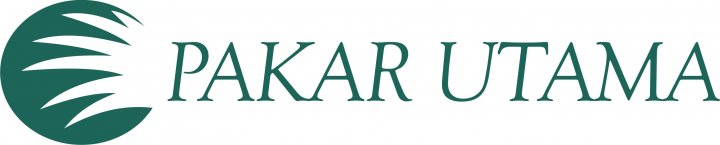 Metode PenelitianMetode penelitian yang digunakan dalam penyusunan Skripsi ini adalah menggunakan metode deskriptif. Menurut Sugiyono (2013:53) Metode deskriptif adalah suatu metode yang mendeskripsikan variabel-variabel penelitian dan desain kausal untuk mencari pengaruh antar variabel. Sedangkan metode verifikatif menurut Umar (2013:22) metode verifikatif merupakan metode penelitian yang digunakan dalam upaya untuk menguji kebenaran hipotesis dengan perhitungan statistik.Operasionalisasi Variabel PenelitianDalam penelitian ini ada dua variabel yang akan diteliti, yaitu kompensasi sebagai variabel bebas (independen X) dan motivasi kerja sebagai variabel terikat (dependen Y).Variabel Independen atau variabel bebas adalah variabel yang mempengaruhi atau menjadi sebab perubahannya atau timbulnya variabel dependen (variabel terikat).  Dalam penelitian ini variabel independennya adalah kompensasi yang terdiri dari 3 (tiga) indikator yaitu : 1) Pembayaran Langsung, 2) Pembayaran Tidak Langsung, dan 3) Ganjaran Non Finansial.Variabel Dependen atau variabel terikat merupakan variabel yang dipengaruhi karena adanya variabel bebas. Dalam penelitian ini variabel dependennya adalah motivasi kerja karyawan PT. Pakar Utama Bandung yang terdiri dari 3 dimensi : 1) Kebutuhan akan Prestasi, 2) Kebutuhan akan Afiliasi dan 3) Kebutuhan akan Kekuasaan.Penelitian ini menggunakan skala ordinal, menurut Sugiyono (2014:98) skala ordinal adalah : “skala pengukuran yang tidak hanya menyatakan kategori, tapi juga menyatakan peringkat construct yang diukur”Tabel 3.1  Operasional Variabel KompensasiSumber : Tabel Berdasarkan Teori, Diolah 2018Tabel 3.2 Operasional Variabel Motivasi KerjaSumber : Tabel Berdasarkan Teori, Diolah 2018Populasi dan Teknik Pengumpulan SampelPopulasi adalah wilayah generalisasi yang terdiri atas obyek/subyek yang mempunyai kualitas dan karakteristik tertentu yang ditetapkan oleh peneliti untuk dipelajari dan kemudian ditarik kesimpulannya. (Sugiyono 2013:61). Populasi penelitian ini meliputi seluruh karyawan PT. Pakar Utama Bandung.Jumlah karyawan yang ada di PT. Pakar Utama Bandung adalah sebanyak 70 orang. Sehingga peneliti menggunakan teknik penelitian sensus atau sampling jenuh. Sampling Jenuh adalah teknik penentuan sampel apabila semua anggota populasi digunakan sebagai sampel (Sugiyono, 2013:96). Biasanya dilakukan jika populasi dianggap kecil atau kurang dari 100. Jenis dan Sumber DataJenis DataJenis data yang digunakan dalam penelitian ini adalah :Data Kualitatif, yaitu data yang bukan dalam bentuk angka-angka atau tidak dapat dihitung dan diperoleh dari hasil wawancara dengan pihak-pihak relevan. Data Kuantitatif, yaitu data yang diperoleh dalam bentuk angka-angka yang dapat dihitung, yang diperoleh dari kuesioner yang dibagikan dan berhubungan dengan masalah yang diteliti. Sumber DataSumber data dalam penelitian ini adalah data terkait dengan jenis data di atas, yaitu data primer adalah data-data tentang kompensasi dan motivasi kerja keryawan. Data-data tersebut diperoleh dari karyawan PT. Pakar Utama Bandung. Untuk memperoleh data yang diperlukan dalam rangka melakukan analisis terhadap pembuktian jawaban sementara atau hipotesis dan permasalahan yang dikemukakan, maka teknik pengumpulan data yang digunakan dalam penelitian ini adalah sebagai berikut :Pengumpulan Data PrimerObservasiDanang Sunyoto (2013:64) mengemukakan bahwa observasi  adalah suatu metode pengumpulan data dimana penulis mencatat setiap informasi sesuai dengan kenyataan yang mereka alami selama penelitian berlangsung, sehingga  penulis melakukan penelitian dengan cara mengadakan pengamatan langsung terhadap aktivitas sumber daya manusia yang ada pada PT. Pakar Utama Bandung.b.	WawancaraMenurut Danang Sunyoto (2013:59) wawancara merupakan metode yang digunakan untuk memperoleh informasi secara langsung, mendalam, tidak terstruktur dan individual. Jadi wawancara yaitu teknik pengumpulan data dengan melakukan tanya jawab mengenai obyek penelitian, untuk mendapatkan data yang lebih jelas dan akurat. Penulis melakukan Tanya jawab dengan Ibu Maya Vitha selaku Direktur PT. Pakar Utama Bandung dan Ibu Fitria Gita Lestari selaku Staff Marketing PT. Pakar Utama Bandung.Kuisioner Kuisioner merupakan teknik pengumpulan data yang dilakukan dengan memberikan beberapa pertanyaan tertulis kepada responden untuk dijawab. Dalam hal ini kuisioner diisi oleh karyawan PT. Pakar Utama Bandung untuk memberikan jawaban atas pertanyaan yang diajukan. Kuisioner adalah berupa data inti penelitian, yaitu mengenai kompensasi dan motivasi kerja.Pengumpulan Data SekunderTeknik pengumpulan data ini dilakukan untuk mengumpulkan berbagai buku-buku dan artikel-artikel lainnya untuk membantu dalam penyusunan atau pembuatan Skripsi untuk menambah informasi, ilmu dan wawasan yang luas sesuai dengan obyek penelitian.Pengujian Instrumen PenelitianUji ValiditasMenurut Sugiyono (2013:430) validitas merupakan derajat ketepatan antara data yang terjadi pada obyek penelitian dengan data yang dapat dilaporkan oleh peneliti. Dengan demikian data yang valid adalah data “yang tidak berbeda” antara data yang dilaporkan oleh peneliti dengan data yang sesungguhnya terjadi pada obyek penelitian. Biasanya syarat minimum untuk dianggap memenuhi syarat adalah jika r = 0,3.Untuk menentukan tingkat validitas suatu item kuesioner, untuk menghitung korelasi antara masing-masing pertanyaan dengan skor total, maka digunakan rumus korelasi product moment :Keterangan :r	: Koefiesien validitas butir pernyataan yang dicarin	: Banyaknya respondenX	: Skor total yang diperoleh subyek dari seluruh itemY	: Skor total yang diperoleh dari seluruh item∑X	: Jumlah skor dalam variabel X∑Y	: Jumlah skor dalam variabel Y∑X2	: Jumlah kuadrat masing-masing variabel X∑Y2	: Jumlah kuadrat masing-masing variabel YHarga korelasi tersebut kemudian dibandingkan dengan tabel korelasi pada taraf signifikansi 5 persen.Kriteria pengujian :rhitung > rtabel : Validrhitung ≤ rtabel : Tidak ValidUji ReliabilitasMenurut Susan Stainback yang dikutip oleh Sugiyono (2013:364) reliabilitas berkenaan dengan derajat konsisten dan stabilitas data atau temuan. Hasil pengukuran reliabel dalam artian harus memiliki tingkat konsistensi dan kemantapan. Pada penelitian ini untuk mencari reliabilitas instrument menggunakan rumus Alpha-Cronbach, karena instrument dalam penelitian ini berbentuk angket atau daftar pertanyaan yang skornya merupakan rentang 1-5, atau skala rating. Rumus Alpha Cronbach’s adalah sebagai berikut :Keterangan:r = Koefisien reabilitas Alpha CronbachK= Jumlah item pertanyaan yang diuji = Jumlah varians skor item = varian skor tes (seluruh item K)Sebuah data dapat dikatakan reliabel apabila reabilitas mencapai  0,60, maka dapat dikatakan reliabel. Sedangkan kriteria untuk uji alpha menurut Arikunto (2006:170) :0,00 –  0,20 = Sangat Kurang0,21 – 0,40 = Kurang Reliabel0,41 – 0,60 = Cukup Reliabel0,61 – 0,80 = Sangat ReliabelTeknik Analisis DataTeknik Analisis Statistik DeskriptifStatistik Deskriptif adalah statistik yang digunakan untuk menganalisis data dengan cara mendeskripsikan atau menggambarkan data yang telah terkumpul sebagaimana adanya tanpa bermaksud membuat kesimpulan yang berlaku untuk umum atau generalisasi (Sugiyono, 2013:147). Adapun langkah-langkahnya sebagai berikut:Penyusunan data dengan tabulasi.Pengkodean menggunakan skala Likert.Memberi nilai pada data yang dihasilkan peneliti.Tabel 3.3  Pengkodean Skala LikertSumber: Sugiyono (2013)Menentukan nilai interval dari setiap item yang di peroleh dari jawaban kuesioner. Langkah-langkahnya:Menentukan nilai rendah untuk masing-masing itemSkor terendah per item x jumlah respondenKompensasi dan Motivasi Kerja	: 1 x 70 = 70Menentukan nilai tinggi untuk masing-masing item.Skor tertinggi per item x jumlah respondenKompensasi dan Motivasi Kerja	: 5 x 70 = 350Interval dari setiap item kuesioner kompensasi dan motivasi kerja adalah:  ; sehingga hasil kriteria penilaiannya dapat dilihat pada tabel berikut:Tabel 3.4 Nilai Interval Kompensasi dan Motivasi KerjaTeknik Analisis Statistik Inferensial	Teknik Analisis Inferensial digunakan untuk mengukur atau menganalisis hasil penelitian yang menggunakan metode penelitian verifikatif. Sehubungan dengan hal tersebut, maka analisis statistik inferensialnya adalah dengan analisis linier sederhana, analisis korelasi, dan koefisien determinasi.Regresi Linier SederhanaAnalisis Regresi sederhana adalah hubungan secara linier antara satu variabel independen (X) dengan variable dependen (Y). Analisis ini untuk mengetahui arah hubungan antara variabel independen dengan variabel dependen apakah positif atau negatif dan untuk memprediksinya nilai dari variabel dependen apabila nilai variabel independen mengalami kenaikan atau penurunan. Data yang digunakan biasanya berskala interval atau rasio.Analisis regresi linier sederhana juga digunakan untuk mengetahui apakah variabel – variabel yang sedang diteliti saling berhubungan. Dimana keadaan satu variabel membutuhkan adanya variabel yang lain dan sejauh mana pengaruhnya, serta dapat mengestimasi tentang nilai suatu variabel.Rumus regresi linier sederhana sebagai berikut : Y = a + bXDimana :	a =                       b = Keterangan :Y = Variabel dependena = nilai Y, bila X – 0 (harga konstanta)X = nilai Variabel independenb  = angka atau arah koefisien regresin  = jumlah respondenKoefisien KorelasiKorelasi merupakan teknik analisis yang termasuk dalam salah satu teknik pengukuran asosiasi / hubungan (measure of association). Pengukuran asosiasi merupakan istilah umum  yang mengacu pada sekelompok teknik dalam statistic bivariate yang digunakan untuk mengukur kekuatan hubungan antara dua variabel. Diantara sekian banyak teknik – teknik pengukuran asosiasi, terdapat dua teknik korelasi yang sangat populer sampai sekarang, yaitu korelasi pearson product moment dan korelasi Rank Spearman.Simbol besaran korelasi r yang disebut koefisien korelasi sedangkan simbol parameternya ρ (dibaca rho). Adapun persamaan koefisien korelasi adalah:Jika nilai r > 0 artinya telah terjadi hubungan yang linier positif, yaitu semakin besar nilai variabel X (independent), semakin besar pula variabel Y (dependent), atau semakin kecil variabel X maka semakin kecil pula nilai variabel Y.Jika nilai r < 0 artinya telah terjadi hubungan yang linier negatif yaitu semakin kecil nilai variabel X, maka semakin besar nilai variabel Y, sebaliknya semakin besar nilai variabel X, maka semakin kecil nilai variabel Y.Jika r = 0 artinya tidak ada hubungan sama sekali antara variabel X dengan variabel Y.Jika nilai r = 1 atau r = -1 artinya telah terjadi hubungan linier sempurna yaitu berupa garis lurus.	Rumus Korelasi menurut Syofian Siregar (2013:252) dapat dilihat sebagai berikut :                           Keterangan :	Rxy = Koefisien Korelasin = jumlah respondenx = nilai per butiry = Total nilai Kuisioner masing – masing respondenTabel 3.5 Pedoman Interprestasi Koefisien Korelasi                                         Sumber : (Sugiyono 2013:242)Koefisin DeterminasiKoefisien Determinasi (KD) adalah angka yang menyatakan atau digunakan untuk mengetahui kontribusi atau sumbangan yang diberikan oleh sebuah variabel atau lebih X (bebas) terhadap variabel Y (terikat). Koefisen determinasi dapat dirumuskan sebagai berikut :KD = r2 x 100%Dimana :KD : Koefisien DeterminasiR2	 : Kuadrat Koefisien KorelasiBAB IVHASIL PENELITIAN DAN PEMBAHASANHasil PenelitianPada bab ini akan diuraikan hasil penelitian berkaitan dengan pengaruh dari kompensasi terhadap motivasi kerja karyawan PT. Pakar Utama Bandung. Sumber data utama yang digunakan dalam penelitian ini adalah kuesioner yang disebarkan kepada karyawan PT. Pakar Utama Bandung yang berjumlah 70 orang.Gambaran Profil RespondenBerikut ini disajikan gambaran data demografi responden yang merupakan karyawan PT. Pakar Utama Bandung yang dilihat berdasarkan jenis kelamin, usia, pendidikan terakhir dan masa kerja.Tabel 4.1 Profil Responden Berdasarkan Jenis KelaminSumber: Hasil Olah Data Kuesioner (2018)Dari tabel di atas, diperoleh informasi bahwa mayoritas karyawan PT. Pakar Utama Bandung adalah laki-laki dengan persentase sebanyak 88,6% sedangkan sebanyak 11,4% sisanya adalah perempuan.Tabel 4.2  Profil Responden Berdasarkan Pendidikan TerakhirSumber: Hasil Olah Data Kuesioner (2018)Gambar 4. 1 Profil Responden Berdasarkan Pendidikan TerakhirSumber: Hasil Olah Data Kuesioner (2018)Dari tabel dan gambar grafik di atas, diperoleh informasi bahwa mayoritas karyawan PT. Pakar Utama Bandung sebanyak 54,3% merupakan lulusan SMA/K, 28,6% lulusan SMP dan sebanyak 8,6% masing-masing sisanya merupakan lulusan D3 dan S1.Tabel 4. 3 Profil Responden Berdasarkan UsiaSumber: Hasil Olah Data Kuesioner (2018)Gambar 4.2  Profil Responden Berdasarkan UsiaSumber: Hasil Olah Data Kuesioner (2018)Dari tabel dan gambar grafik di atas, diperoleh informasi bahwa mayoritas karyawan PT. Pakar Utama Bandung berusia antara 36-50 tahun, sebanyak 25,7% berusia antara 20-36 tahun dan 4,3% sisanya berusia lebih dari 50 tahun.Tabel 4.4  Profil Responden Berdasarkan Masa KerjaSumber: Hasil Olah Data Kuesioner (2018)Gambar 4. 3 Profil Responden Berdasarkan Masa KerjaSumber: Hasil Olah Data Kuesioner (2018)Dari tabel dan gambar grafik di atas, diperoleh informasi bahwa mayoritas karyawan PT. Pakar Utama Bandung sebanyak 57,1% diantaranya memiliki masa kerja antara 6-10 tahun, 28,6% antara 11-20 tahun, 10% lainnya antara 1-5 tahun dan 4,3% sisanya memiliki masa kerja antara 21-30 tahun.Pengujian Kualitas Alat Ukur PenelitianSebelum data hasil penelitian diolah lebih lanjut, terlebih dahulu dilakukan pengujian terhadap kualitas dari seluruh instrumen penelitian yang digunakan untuk membuktikan apakah kuesioner ini telah mampu mengukur secara cermat dan tepat apa yang ingin diukur (valid) serta memiliki konsistensi yang baik (reliabel) untuk dapat digunakan sebagai alat ukur penelitian.Pengujian ValiditasPengujian validitas ini dimaksudkan untuk mengukur valid atau tidaknya suatu pertanyaan atau pernyataan dalam kuesioner. Suatu pernyataan dikatakan valid atau sahih apabila pernyataan pada kuesioner mampu mengungkapkan sesuatu yang hendak diukur oleh kuesioner tersebut dan memiliki koefisien validitas yang lebih besar dari nilai kritis yang ditentukan. Rangkuman hasil pengujian validitas dengan menggunakan program SPSS 23.0 dapat dilihat pada tabel berikut:Tabel 4. 5 Rekapitulasi Hasil Pengujian Validitas Instrumen Sumber: Hasil Olah Data Kuesioner (2018)Pada tabel di atas, dapat dilihat seluruh pernyataan yang digunakan untuk mengukur kedua variabel memiliki koefisien validitas yang jauh lebih besar dari nilai kritis 0,3 (rkritis), sehingga seluruh pernyataan tersebut dinyatakan valid.Pengujian ReliabilitasUji reliabilitas dimaksudkan untuk menguji tingkat ketepatan, keakuratan serta konsistensi dari alat ukur yang digunakan. Dalam penelitian ini, untuk menguji konsestensi dari alat ukur penelitian digunakan metode Alpha Cronbach’s. Suatu konstruk (variabel) dikatakan reliabel apabila memilki koefisien reliabilitas yang lebih besar dari 0,6. Rekapitulasi hasil pengujian koefisien reliabilitas dapat dilhat pada tabel berikut:Tabel 4. 6 Rekapitulasi Hasil Pengujian ReliabilitasSumber: Hasil Olah Data Kuesioner (2018)Dari tabel 4.6 di atas, diperoleh informasi bahwa seluruh variabel memiliki koefisien Alpha Cronbach’s yang jauh lebih besar dari 0,60 sehingga dinyatakan reliabel. Berdasarkan hasil pengujian validitas dan reliabilitas yang telah diuraikan sebelumnya, dapat disimpulkan bahwa seluruh butir pernyataan atau pernyataan yang digunakan dalam penelitian ini sudah teruji tingkat kesahihan (validity) dan konsistensinya (reliability) untuk dapat digunakan sebagai alat ukur penelitian.Analisis DeskriptifAnalisis deskriptif digunakan untuk menggambarkan tanggapan responden terhadap setiap variabel yang diteliti meliputi variabel kompensasi dan motivasi kerja. Tanggapan Responden Mengenai Kompensasi KerjaBerikut disajikan kecenderungan jawaban responden mengenai kompensasi kerja yang diukur menggunakan 10 butir pernyataan dan terbagi kedalam 3 dimensi. Direct Financial Payment	Tabel 4.7 Tanggapan Responden Mengenai Gaji yang DiterimaSumber: Hasil Olah Data Kuesioner (2018)Pada tabel 4.7 di atas, dapat dilihat jawaban responden terhadap pernyataan “Bagaimana gaji yang diterima oleh Ibu dan Bapak? ”, jumlah skor yang dicapai oleh responden adalah sebesar 220. Skor ini berada dalam kategori kurang sesuai, hal ini berarti bahwa gaji yang di terima oleh karyawan masih dianggap belum mencukupi.Tabel 4.8 Tanggapan Responden Mengenai Upah yang DiterimaSumber: Hasil Olah Data Kuesioner (2018)Pada tabel 4.8 di atas, dapat dilihat jawaban responden terhadap pernyataan “Bagaimana upah yang diterima diterima oleh Ibu dan Bapak? ”, jumlah skor yang dicapai oleh responden adalah sebesar 221. Skor ini berada dalam kategori kurang sesuai, hal ini berarti bahwa upah yang di terima oleh karyawan masih dianggap belum mencukupi.Tabel 4.9 Tanggapan Responden Mengenai Inesntif yang DiterimaSumber: Hasil olah data kuesioner (2018)Pada tabel 4.9 di atas, dapat dilihat jawaban responden terhadap pernyataan “Bagaimana insentif yang diterima diterima oleh Ibu dan Bapak? ”, jumlah skor yang dicapai oleh responden adalah sebesar 226. Skor ini berada dalam kategori kurang sesuai, hal ini berarti bahwa insentif yang di terima oleh karyawan masih dianggap belum mencukupi.Tabel 4.10 Tanggapan Responden Mengenai Komisi yang DiterimaSumber: Hasil Olah Data Kuesioner (2018)Pada tabel 4.10 di atas, dapat dilihat jawaban responden terhadap pernyataan “Bagaimana komisi yang diterima diterima oleh Ibu dan Bapak? ”, jumlah skor yang dicapai oleh responden adalah sebesar 191. Skor ini berada dalam kategori kurang sesuai, hal ini berarti bahwa komisi yang di terima oleh karyawan masih dianggap belum mencukupi.Tabel 4. 11 Tanggapan Responden Mengenai Bonus yang DiterimaSumber: Hasil Olah Data Kuesioner (2018)Pada tabel 4.11 di atas, dapat dilihat jawaban responden terhadap pernyataan “Bonus yang diberikan perusahaan sebanding dengan usaha yang dikeluarkan”, jumlah skor yang dicapai oleh responden adalah sebesar 252. Skor ini berada dalam kategori sesuai, hal ini berarti bahwa bonus yang di terima oleh karyawan sudah mencukupi.Indirect Financial PaymentTabel 4.12 Tanggapan Responden Mengenai Asuransi Tenaga KerjaSumber: Hasil Olah Data Kuesioner (2018)Pada tabel 4.12 di atas, dapat dilihat jawaban responden terhadap pernyataan “Bagaimana asuransi tenaga kerja yang diberikan oleh perusahaan?”, jumlah skor yang dicapai oleh responden adalah sebesar 199. Skor ini berada dalam kategori kurang sesuai, hal ini berarti bahwa asuransi tenaga kerja yang diberikan oleh perusahaan masih dianggap belum sesuai dengan yang diharapkan oleh karyawan.Tabel 4.13 Tanggapan Responden Mengenai Pemenuhan Kebutuhan dan Fasilitas KaryawanSumber: Hasil Olah Data Kuesioner (2018)Pada tabel 4.13 di atas, dapat dilihat jawaban responden terhadap pernyataan “Perusahaan memperhatikan pemenuhan kebutuhan dan fasilitas untuk karyawan”, jumlah skor yang dicapai oleh responden adalah sebesar 256. Skor ini berada dalam kategori sesuai, hal ini berarti bahwa perusahaan mampu memenuhi dengan baik terhadap kebutuhan dan fasilitas untuk karyawan karena sesuai dengan harapan karyawan.Nonfinansial RewardsTabel 4. 14 Tanggapan Responden Mengenai Penghargaan atas PrestasiSumber: Hasil Olah Data Kuesioner (2018)Pada tabel 4.14 di atas, dapat dilihat jawaban responden terhadap pernyataan “Bagaimana penghargaan atas prestasi yang diberikan oleh perusahaan?”, jumlah skor yang dicapai oleh responden adalah sebesar 236. Skor ini berada dalam kategori kurang sesuai, hal ini berarti bahwa perusahaan masih belum maksimal dalam hal pemberian penghargaan atau prestasi kepada karyawan. Tabel 4.15 Tanggapan Responden Mengenai Kesesuaian Jam KerjaSumber: Hasil Olah Data Kuesioner (2018)Pada tabel 4.15 di atas, dapat dilihat jawaban responden terhadap pernyataan “Apakah jam kerja sesuai dengan peraturan yang berlaku?”, jumlah skor yang dicapai oleh responden adalah sebesar 270. Skor ini berada dalam kategori sesuai, hal ini berarti bahwa jam kerja karyawan sudah sesuai dengan peraturan yang berlaku.Tabel 4.16  Tanggapan Responden Mengenai Nama Baik PerusahaanSumber: Hasil Olah Data Kuesioner (2018)Pada tabel 4.16 di atas, dapat dilihat jawaban responden terhadap pernyataan “Perusahaan memiliki nama yang baik”, jumlah skor yang dicapai oleh responden adalah sebesar 265. Skor ini berada dalam kategori sesuai, hal ini berarti bahwa PT. Pakar Utama Bandung memiliki reputasi yang baik sesuai dengan keinginan karyawan.Tanggapan Responden Mengenai Motivasi KerjaBerikut ini disajikan kecenderungan jawaban responden mengenai motivasi kerja yang diukur menggunakan 8 butir pernyataan dan terbagi kedalam 3 dimensi.Kebutuhan akan PrestasiTabel 4.17 Tanggapan Responden Mengenai Kesempatan Karyawan Untuk BerkreativitasSumber: Hasil Olah Data Kuesioner (2018)Pada tabel 4.17 di atas, dapat dilihat jawaban responden terhadap pernyataan “Perusahaan memberikan kesempatan untuk berkreativitas”, jumlah skor yang dicapai oleh responden adalah sebesar 264. Skor ini berada dalam kategori sering, hal ini berarti bahwa PT. Pakar Utama Bandung telah memberikan kesempatan bagi karyawan untuk berkreativitas dengan baik.Tabel 4.18 Tanggapan Responden Mengenai Kesempatan Untuk Berprestasi TinggiSumber: Hasil Olah Data Kuesioner (2018)Pada tabel 4.18 di atas, dapat dilihat jawaban responden terhadap pernyataan “Perusahaan memberikan kesempatan untuk berprestasi tinggi”, jumlah skor yang dicapai oleh responden adalah sebesar 224. Skor ini berada dalam kategori kadang-kadang, hal ini berarti bahwa belum dapat memberikan kesempatan bagi karyawan untuk dapat berprestasi tinggi.Kebutuhuan akan AfiliasiTabel 4.19 Tanggapan Responden Mengenai Pengakuan dan Penghargaan KerjaSumber: Hasil Olah Data Kuesioner (2018)Pada tabel 4.19 di atas, dapat dilihat jawaban responden terhadap pernyataan “Mendapat pengakuan dan penghargaan dari rekan kerja dan pimpinan saat berhasil melakukan pekerjaan dengan baik”, jumlah skor yang dicapai oleh responden adalah sebesar 231. Skor ini berada dalam kategori kadang-kadang, hal ini berarti bahwa responden masih belum sepenuhnya mendapatkan pengakuan dan penghargaan dari rekan kerja ataupun dari pimpinan ketika berhasil melakukan pekerjaan dengan baik.Tabel 4.20 Tanggapan Responden Mengenai Hubungan Antar PegawaiSumber: Hasil Olah Data Kuesioner (2018)Pada tabel 4.20 di atas, dapat dilihat jawaban responden terhadap pernyataan “Hubungan antar pegawai serta antara pegawai dengan pimpinan terjalin dengan baik”, jumlah skor yang dicapai oleh responden adalah sebesar 233. Skor ini berada dalam kategori kadang-kadang, hal ini berarti bahwa hubungan antar sesama pegawai dan hubungan antara pegawai dengan pimpinan belum terjalin dengan baik.Tabel 4.21 Tanggapan Responden Mengenai Pemberian Motivasi KerjaSumber: Hasil Olah Data Kuesioner (2018)Pada tabel 4.21 di atas, dapat dilihat jawaban responden terhadap pernyataan “Pimpinan serta rekan kerja selalu berusaha memberikan dorongan dan semangat agar melakukan pekerjaan dengan baik”, jumlah skor yang dicapai oleh responden adalah sebesar 245. Skor ini berada dalam kategori sering, hal ini berarti bahwa pimpinan serta rekan kerja telah memberikan dorongan dan semangat agar melakukan pekerjaan dengan baik.Tabel 4.22 Tanggapan Responden Mengenai Kesempatan untuk Melaksanakan Visi dan Misi PerusahaanSumber: Hasil Olah Data Kuesioner (2018)Pada tabel 4.22 di atas, dapat dilihat jawaban responden terhadap pernyataan “Perusahaan memberikan kesempatan bagi karyawan untuk melaksanakan visi dan misi perusahaan”, jumlah skor yang dicapai oleh responden adalah sebesar 234. Skor ini berada dalam kategori kadang-kadang, hal ini berarti bahwa perusahaan belum dapat memberikan kesempatan bagi karyawan untuk melaksanakan visi dan misi perusahaan dengan baik.Kebutuhan akan KekuasaanTabel 4.23 Tanggapan Responden Mengenai Kesempatan Untuk Memiliki Jabatan yang Lebih TinggiSumber: Hasil Olah Data Kuesioner (2018)Pada tabel 4.23 di atas, dapat dilihat jawaban responden terhadap pernyataan “Perusahaan memberikan kesempatan untuk memiliki jabatan yang lebih tinggi”, jumlah skor yang dicapai oleh responden adalah sebesar 199. Skor ini berada dalam kategori kadang-kadang, hal ini berarti bahwa perusahaan belum dapat memberikan kesempatan kepada karyawan untuk memiliki jabatan yang lebih tinggi.Tabel 4.24 Tanggapan Responden Mengenai Kepedulian Perusahaan atas Prestasi KerjaSumber: Hasil Olah Data Kuesioner (2018)Pada tabel 4.24 di atas, dapat dilihat jawaban responden terhadap pernyataan “Pihak perusahaan peduli atas prestasi kerja yang dicapai oleh karyawan, jumlah skor yang dicapai oleh responden adalah sebesar 146. Skor ini berada dalam kategori jarang sekali, hal ini berarti bahwa perusahaan kurang peduli atas prestasi kerja yang dicapai oleh karyawan.Rekapitulasi Jawaban RespondenKompensasi di PT. Pakar Utama BandungRekapitulasi skor tanggapan responden berkaitan dengan kompensasi kerja dirangkum pada tabel berikut:Tabel 4.25 Rekapitulasi Skor Tanggapan Responden Mengenai Kompensasi Kerja pada PT. Pakar Utama BandungSumber: Hasil Olah Data Kuesioner (2018)Tabel di atas memberikan informasi mengenai rekapitulasi skor tanggapan responden berkaitan dengan kompensasi. Pada tabel di atas, dapat dilihat skor aktual adalah sebesar 706,5 dari jumlah skor yang diharapkan yakni sebesar 1050. Skor tersebut dapat diperhitungkan sebagai berikut :Range		: Nilai indeks maksimum – nilai indeks minimum		: 1050 – 210 = 840Jarak Interval	: 840 : 5 = 168	Jika dipetakan dalam gambar garis kontinum , persentase skor tersebut akan nampak sebagai berikut : Gambar 4.4 Garis Kontinum Kompensasi Kerja pada PT. Pakar Utama Bandung	Setelah dilakukan pemetaan nilai dalam gambar garis kontinum, terkategorikan kurang sesuai. Dengan demikian dapat disimpulkan bahwa kompensasi kerja yang diterima oleh karyawan PT. Pakar Utama Bandung dianggap kurang sesuai.Motivasi di PT. Pakar Utama BandungRekapitulasi skor tanggapan responden berkaitan dengan motivasi kerja dirangkum pada tabel berikut:Tabel 4.26  Rekapitulasi Skor Tanggapan Responden Mengenai Motivasi Kerja Karyawan PT. Pakar Utama BandungSumber: Hasil Olah Data Kuesioner (2018)Tabel di atas memberikan informasi mengenai rekapitulasi skor tanggapan responden berkaitan dengan motivasi kerja. Pada tabel di atas, dapat dilihat skor yang diperoleh adalah sebesar 652,25 dari jumlah skor yang diharapkan yakni sebesar 1050.Range		: Nilai indeks maksimum – nilai indeks minimum		: 1050 – 210 = 840Jarak Interval	: 840 : 5 = 168Gambar 4.5 Garis Kontinum Motivasi Kerja pada PT. Pakar Utama BandungSetelah dilakukan pemetaan nilai dalam gambar garis kontinum, terkategorikan cukup tinggi. Dengan demikian dapat disimpulkan bahwa motivasi kerja karyawan PT. Pakar Utama Bandung dianggap cukup tinggi.Analisis InferensialDalam penelitian ini analisis inferensial digunakan untuk menguji hipotesis berdasarkan hasil perhitungan statistik. Hipotesis konseptual yang diajukan adalah diduga adanya pengaruh dari kompensasi terhadap motivasi kerja karyawan PT. Pakar Utama Bandung. Metode statistik yang digunakan untuk menguji hipotesis tersebut adalah regresi linier sederhana. Regresi Linier SederhanaBerdasarkan hasil pengolahan data menggunakan bantuan program SPSS 23.0, diperoleh hasil estimasi regresi linier sederhana dengan hasil sebagai berikut:Tabel 4.27 Regresi Linier Sederhana Pengaruh Kompensasi Terhadap Motivasi Kerja Karyawan PT. Pakar Utama BandungSumber: Hasil Olah Data Menggunakan Program SPSS 23.0Persamaan regresi linier sederhana yang menjelaskan pengaruh kompensasi terhadap motivasi kerja karyawan adalah sebagai berikut:Y = 3,695 + 0,661 XDimana:Y	= Motivasi Kerja Karyawana	= KonstantaβX	= Koefisien regresi untuk Kompensasi KerjaDari persamaan regresi di atas, diketahui bahwa kompensasi kerja memiliki koefisien regresi yang bertanda positif yang menunjukan bahwa semakin sesuainya kompensasi yang diterima oleh karyawan akan berdampak pada semakin tingginya motivasi kerja karyawan, sebaliknya kompensasi yang tidak sesuai dengan harapan karyawan akan mengakibatkan rendahnya motivasi kerja karyawan.Secara statistik, nilai-nilai pada persamaan diatas dapat dijelaskan sebagai berikut:Konstanta (a) sebesar 3,695 menunjukan rata-rata persentase skor motivasi kerja karyawan jika kompensasi kerja bernilai 0 (nol).Koefisien regresi untuk kompensasi kerja (X) adalah sebesar 0,661 dengan koefisien yang bertanda positif yang menunjukan bahwa setiap terjadinya peningkatan persentase skor pada variabel kompensasi kerja, diprediksikan akan meningkatakan persentase skor motivasi kerja sebesar 0,661.Koefisien KorelasiKoefisien korelasi merupakan nilai yang menunjukan derajat asosiasi atau keeratan hubungan yang terjadi antara variabel independen yakni kompensasi kerja dengan variabel dependen yakni motivasi kerja. Hasil perhitungan korelasi dengan menggunakan program SPSS 23.0 disajikan pada tabel berikut:Tabel 4.28  Koefisien Korelasi antara Kompensasi dengan Motivasi Kerja KaryawanSumber: Hasil Olah Data Menggunakan Program SPSS 23.0Dari tabel 4.28 di atas, dapat dilihat koefisien korelasi yang diperoleh adalah sebesar 0,747 dan terkategorikan kedalam hubungan yang kuat dikarenakan berada pada rentang korelasi antara 0,600-0,799. Koefisien korelasi bertanda positif yang menunjukan bahwa semakin sesuainya kompensasi yang diterima oleh karyawan akan berdampak pada semakin tingginya motivasi kerja dari karyawan.Koefisien DeterminasiKoefisien determinasi merupakan nilai yang menunjukan besar kontribusi pengaruh yang diberikan oleh variabel independen yakni kompensasi kerja terhadap variabel dependen motivasi kerja. Hasil pengujian dengan menggunakan program SPSS 23.0, disajikan pada tabel berikut:Tabel 4.29 Koefisien DeterminasiSumber: Hasil Olah Data Menggunakan Program SPSS 23.0Dari tabel 4.29 di atas, dapat dilihat koefisien deteminasi (R2) yang diperoleh adalah sebesar 0,559. Hasil tersebut menunjukan bahwa kompensasi memberikan kontribusi pengaruh sebesar 55,9% terhadap motivasi kerja pada karyawan di PT. Pakar Utama Bandung, sedangkan sebanyak (1-R2) 46,1% sisanya merupakan besar kontribusi pengaruh yang diberikan oleh faktor-faktor lainnya yang tidak diteliti.BAB VKESIMPULAN DAN SARANKesimpulanBerdasarkan hasil analisis dan pembahasan yang telah dilakukan pada PT. Pakar Utama Bandung, untuk mengetahui pengaruh kompensasi terhadap motivasi kerja karyawan PT. Pakar Utama  Bandung, maka dapat ditarik kesimpulan sebagai berikut:Kompensasi kerja yang diterima oleh karyawan PT. Pakar Utama Bandung dianggap kurang sesuai, dibuktikan dengan tanggapan responden yang mencapai skor 706,5 dari skor ideal 1050 .Karyawan pada PT. Pakar Utama Bandung memiliki motivasi kerja yang tergolong cukup tinggi dengan skor responden sebesar 652,25  dari skor ideal sebesar 1050. Ada beberapa aspek yang belum maksimal contohya aspek kepedulian perusahaan atas prestasi kerja dengan nilai 146.Berdasarkan hasil penelitian dapat diketahui bahwa Kompensasi memiliki pengaruh terhadap motivasi kerja pada karyawan di PT. Pakar Utama Bandung dengan kontribusi yang diberikan yaitu sebesar 55,9%, sedangkan sebanyak 46,1% sisanya merupakan besarnya kontribusi pengaruh yang diberikan oleh faktor-faktor lainnya yang tidak ditelitiSaranBerdasarkan hasil penelitian dan kesimpulan dapat disarankan beberapa hal berikut:Kompensasi merupakan hal yang penting bagi setiap karyawan dalam perusahaan. Kompensasi merupakan penghargaan pihak  perusahaan terhadap prestasi kerja karyawannya. Berkaitan dengan itu,  perusahaan hendaknya memiliki sistem kompensasi yang lebih baik, sehingga karyawan akan berusaha mencapai  prestasi kerja tertentu secara konsisten. Hal yang harus diperbaiki terdapat dalam hal pemberian gaji, upah, insentif, komisi, asuransi, dsan penghargaan atas prestasi yang dianggap kurang sesuai dengan harapan karyawan PT. Pakar Utama Bandung.Motivasi kerja karyawan meskipun sudah tergolong cukup tinggi, namun tetap ada beberapa aspek yang harus ditingkatkan agar karyawan dapat lebih termotivasi. Beberapa hal yang harus ditingkat kembali adalah mengenai memberikan kesempatan bagi karyawan untuk berprestasi, memberikan pengakuan dan penghargaan kepada karyawan dan hubungan antar pegawai dan pimpinan agar menjadi lebih baik lagi.Banyak faktor lain yang mempengaruhi tumbuh dan  berkembangnya motivasi kerja karyawan termasuk pemberian kompensasi kepada karyawan. Perusahaan hendaknya dapat memahami kondisi seluruh karyawan agar karyawan selalu menjaga motivasi kerjanya yang positif demi tercapainya tujuan-tujuan perusahaan. Dari kesimpulan dan saran yang dikemukakan, penulis berharap dengan adanya penelitian ini manajemen PT. Pakar Utama Bandung dapan membuat sistem manajemen perubahan yang lebih baik dari segala aspek khusunya mengenai sistem kompensasi agar karyawan dapat lebih termotivasi dalam melaksanakan semua pekerjaannya.DAFTAR PUSTAKAAA. Anwar Prabu Mangkunegara. (2013), Manajemen Sumber Daya Manusia Perusahaan. Bandung: Remaja Rosdakarya.A.M. Sardiman. (2011), Interaksi dan Motivasi Belajar Mengajar. Jakarta: PT. Rajagrafindo.Arikunto, Suharsimi. (2006), Metode Penelitian: Prosedur Penelitian Suatu Pendekatan Praktik. Jakarta: Rineka Cipta.Dessler, G. (2009), Manajemen Sumber Manusia, Edisi Kesepuluh. Jakarta: PT Indeks.Dessler, G. (2015), Manajemen Sumber Manusia, Edisi 14. Jakarta: Salemba Empat.Dinas Pariwisata dan Budaya Jawa Barat. (2014), Kemenpar Siapkan Strategi Wujudkan Targaet Wisata. http://www.disparbud.jabarprov.go.id [diakses 6 Maret 2018].Erwinsyah, dkk. (2015), Pengaruh Kompensasi Terhadap Motivasi Kerja Karyawan PDAM Tirta Musi Palembang. Palembang: Jurnal Ilmiah Ekonomi Global Masa Kini Volume 06 No. 01.Handoko, T.H. (2015), Manajemen, Edisi 2. Yogyakarta: BPFE.Hasibuan, Malayu. S.P. (2014), Manajemen Sumber Daya Manusia. Bumi Aksara: Jakarta.Indah Puji Hartati. (2014), Manajemen SDM. Yogyakarta: Laksana.K, Anny. (2016), Pengaruh Kompensasi Terhadap Motivasi Kerja Pada Karyawan Biro Pelayanan Sosial Dasar di Sekretariat Daerah Provinsi Jawa Barat. Bandung: Jurnal Ekonomi dan BisnisKadarisman, M. (2014), Manajemen Kompensasi. Jakarta: PT Raja Grafindo Persada.KBBI. (2008), Kamus Besar Bahasa Indonesia (KBBI). http://www.kbbi.web.id  [diakses 27 Maret 2018].M, Latipul. (2013), Pengaruk Kompensasi Terhadap Motivasi Kerja Karyawan Taman Rekreasi Alam Mayang Kota Pekanbaru. Pekanbaru: Jurnal Ekonomi dan Bisnis.Marwansyah, (2016), Manajemen Sumber Daya Manusia, Edisi Dua. Bandung: Alfabeta.Rivai, Veitzhal dan Sagala Ella Jauvani. (2014), Manajemen Sumber Daya Manusia untuk Perusahaan: Daru Teori ke Praktik, Edisi 3. Jakarta: Rajawali Pers.Rijalu, dkk. (2014), The Effect of Compensation on Employees Motivation : In Jimma University Academic Staff. Ethiopia: Basic Research Journal of Business Management and Accounts.Robbins, P. Stephen. (2006), Perilaku Organisasi. Jakarta: Hall.Septawan, Fuad. (2014), Pengaruh Pemberian Kompensasi Terhadap Peningkatan Kerja Karyawan Awfa Smart Media Palembang. Palembang: Politeknik Negeri Sriwijaya.Siregar, Syofian. (2013), Metode Penelitian Kuantitatif. Jakarta: PT. Fajar Interpratama Mandiri.Sugiyono. (2012), Metode Penelitian Kuantitatif, kualitatif dan R&D. Bandung: CV Alfabeta.Sugiyono. (2013), Metode Penelitian Kuantitatif, kualitatif dan R&D. Bandung: CV Alfabeta.Sunyoto, Danang. (2013),  Metode dan Insrtumen Penelitian. Yogyakarta: Caps.Tjutju Y, Suwatno. (2016), Manajemen Sumber Daya Manusia. Bandung: Alfabeta.Umar, Husein (2013), Metode Penelitian untuk Skripsi dan Tesis. Jakarta: Rajawali.Waqas and Engr. Owais M. (2012), Effect of Compensation on Motivating Employees in Public and Private Banks of Peshawar (BOK and UBL). Pakistan: Journal of Vvasic and Applied Scientific Research.Wibowo. (2016), Manajemen Kinerja, Edisi Kelima. Jakarta: Rajawali Pers.Widodo, Suparno Eko. (2015). Manajemen Pengembangan Sumber Daya Manusia. Yogyakarta: Pustaka Pelajar.LAMPIRAN 1LAMPIRAN 2LAMPIRAN 3  KUESIONER PENGARUH KOMPENSASI TERHADAP MOTIVASI KERJA KARYAWAN PT. PAKAR UTAMA BANDUNGResponden yang terhormat,Saya adalah mahasiswa Jurusan Manajemen STIE Ekuitas Bandung. Saya sedang melakukan penelitian untuk menyelesaikan laporan akhir, untuk itu Bapak/Ibu/Sdr/i diharapkan untuk mengisi lembar kuesioner secara lengkap dan benar.  Tidak ada jawaban yang benar atau salah, sehingga penulis sangat mengharapkan jawaban yang sebenarnya.  Identitas Anda akan dirahasiakan, dan jawaban Anda tidak akan dipublikasikan.  Terimakasih.  Isilah identitas dengan tanda silang (X) sesuai dengan identitas Anda pada kolom yang telah disediakan. 1. Nama 		:   				 (Boleh tidak di isi) 2. Jenis Kelamin 	:        Laki-laki          Perempuan 3. Usia 		:        < 20 tahun       20-34 tahun        35-50 tahun                                                     >50  tahun           4. Pendidikan       :               SMP                  SMA/SMK                                                   Diploma            Sarjana                      Lainnya Variabel KompensasiPetunjuk Pengisian:      	Pilihlah salah satu jawaban yang tersedia di dalam kolom berikut :             SS :  Sangat Sesuai  	      S :  Sesuai		   KS:  Kurang Sesuai             TS :  Tidak Sesuai        STS : Sangat Tidak SesuaiC.  Variabel Motivasi KerjaPetunjuk Pengisian:      	Pilihlah salah satu jawaban yang tersedia di dalam kolom berikut :             S : Selalu	                 SR : Sering		      KK : Kadang-kadang             JS : Jarang Sekali           TP : Tidak PernahLAMPIRAN 4LAMPIRAN 5LAMPIRAN 6LAMPIRAN 7DAFTAR RIWAYAT HIDUP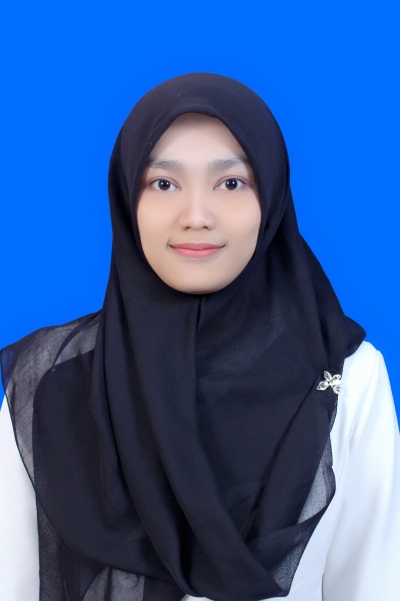 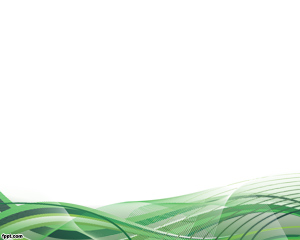 Nama Lengkap		: Mutia Pillarsuci PaneTempat, Tanggal Lahir	: Ciamis, 13 Januari 1995	Jenis Kelamin			: PerempuanAgama				: IslamStatus				: Belum KawinTinggi/Berat Badan		: 156 cm / 43 kgAlamat				: Jl. Sidomukti No. 63B RT/RW 02/07 Kel. Sukaluyu,                                                        Cibeunying Kaler, Bandung 401232016 – 2018	: STIE Ekuitas Bandung, Jurusan Manajemen 2012 - 2015	: Politeknik LP3I Bandung, Jurusan Administrasi Bisnis2009 - 2012	: SMKN 1 Ciamis, Jurusan Administrasi Perkantoran2006 - 2009	: SMPN 2 Ciamis2000 - 2006	: SDN 3 CiamisPENGALAMAN ORGANISASISekertaris SEAL (Student English Association of LP3I) Politeknik LP3I Bandung angkatan 2013-2014Advisor SEAL (Student English Association of LP3I) Politeknik LP3I BandungSekretaris MICE “Pasanggiri Budaya Sunda” 2014Sekretaris Komisi Pemilihan Umum Ketua BEM Politeknik LP3I BandungKetua Divisi KABIM (Kakak Pembimbing) PANMOS (Panitia MOSMA) 2013Anggota  English Club SMK N 1 CiamisKetua  TEATER DALIT SMPN 2 Ciamis                                                                                              Bandung, 25 Juli 2018                                                                                             Mutia Pillarsuci PaneNoPenelitiJudulHasil Penelitian1Latipul (2013)Pengaruh Kompensasi terhadap Motivasi Kerja Karyawan Taman Rekreasi Alam Mayang Kota PekanbaruHasil penelitian menunjukan bahwa kompensasi berpengaruh signifikan terhadap motivasi kerja karyawan Taman Rekreasi Alam Mayang Kota Pekanbaru. Dapat diketahui bahwa pengauh kompensasi terhadap motivasi kerja karyawan Taman Rekreasi Alam Mayang Kota Pekanbaru sebesar 45,6%.2Erwinsyah, dkk (2015)Pengaruh Kompensasi terhadap Motivasi Kerja Karyawan PDAM Tirta Musi Palembang Berdasarkan hasil uji, variabel kompensasi berpengaruh positif dan  signifikan terhadap motivasi kerja karyawan karena memiliki tingkat signifikansi tinggi. 3Anny (2016)Pengaruh Kompensasi Terhadap Motivasi Kerja pada Karyawan  Biro Pelayanan Sosial Dasar di Sekretariat Daerah Provinsi Jawa BaratBerdasarkan hasil penelitain adanya pengaruh kompensasi terhadap motivasi kerja pada Karyawan  Biro Pelayanan Sosial Dasar di Sekretariat Daerah Provinsi Jawa Barat dibuktikan secara parsial.4Rijalu, dkk (2014)The Effect of Compensation on Employees Motivation : In Jumma Universty Academic StaffResponden dari penelitian ini memberi peringkat komponen kompensasi sebagai faktor yang memotivasi mereka dalam pekerjaan mereka, diantaranya: pengakuan, pembayaran, promosi, kondisi kerja dan benefit. Faktor-faktor ini memperlihatkan  kebutuhan karyawan dan menyiratkan bahwa kompensasi dapat digunakan untuk memperkuat dan memotivasi karyawan.NoPenelitiJudulHasil Penelitian5Waqas, dkk (2012)Effect of Compensation on Motivating Employees in Public and Private Banks of Peshawar(BOK and UBL)Pegawai Bank of Khyber termotivasi apabila kompensasi dan komisi diberikan secara fleksibel. DefinisiDimensiIndikatorSkalaSemua bentuk penggajian yang mengalir kepada pegawai atau timbul dari kepegawaian mereka(Dessler (2015:417))1. Pembayaran Langsung (Direct Financial Payment)1. Gaji2. Upah3. Insentif4. Komisi5. BonusOrdinalSemua bentuk penggajian yang mengalir kepada pegawai atau timbul dari kepegawaian mereka(Dessler (2015:417))2. Pembayaran Tidak Langsung (Indirect Financial Payment)1. Asuransi2. Liburan yang Dibayar oleh PerusahaanOrdinalSemua bentuk penggajian yang mengalir kepada pegawai atau timbul dari kepegawaian mereka(Dessler (2015:417))3. Ganjaran Nonfinansial (Nonfinansial Rewards)1. Penghargaan atas prestasi2. Jam kerja yang fleksibel3. Kantor yang lebih bergengsiOrdinal DefinisiDimensiIndikatorSkalaMotivasi kerja adalah pemberian daya penggerak yang menciptakan kegairahan kerja seseorang agar mereka mau bekerja sama, bekerja efektif, dan terintegrasi dengan segala daya upayanya untuk mencapai kepuasan(Malayu S.P. Hasibuan (2014:143))1. Kebutuhan akan PrestasiMengembangkan kreativitasAntusias untuk berprestasi tinggiOrdinalMotivasi kerja adalah pemberian daya penggerak yang menciptakan kegairahan kerja seseorang agar mereka mau bekerja sama, bekerja efektif, dan terintegrasi dengan segala daya upayanya untuk mencapai kepuasan(Malayu S.P. Hasibuan (2014:143))2. Kebutuhuan akan AfiliasiKebutuhan akan perasaan diterima oleh orang lain di lingkungan ia tinggal dan bekerja (sense of belonging).Kebutuhan akan perasaan dihormati, karena setiap manusia merasa dirinya penting (sense of importance).Kebutuhan akan perasaan maju dan tidak gagal (sense of achievement).Kebutuhan akan perasaan ikut serta (sense of participation).OrdinalMotivasi kerja adalah pemberian daya penggerak yang menciptakan kegairahan kerja seseorang agar mereka mau bekerja sama, bekerja efektif, dan terintegrasi dengan segala daya upayanya untuk mencapai kepuasan(Malayu S.P. Hasibuan (2014:143))3. Kebutuhan akan kekuasaanMemiliki kedudukan yang terbaik.Mengerahkan kemampuan demi mencapai kekuasaan.OrdinalNoKriteria JawabanSkor1Sangat Setuju/Selalu/Sangat Positif52Setuju/Sering/Positif43Ragu-ragu/Kadang-kadang/Netral34Tidak Setuju/Hampir Tidak Pernah/Negatif25Sangat Tidak Setuju/Tidak Pernah/Sangat Negatif1NoKriteria JawabanInterval1Sangat Tidak Sesuai/Rendah70 - 1262Tidak Sesuai/Kurang126 - 1823Kurang Sesuai/Cukup182 - 2384Sesuai/Tinggi238 - 2945Sangat Sesuai/Sangat Tinggi294 – 350Interval KoefisienTingkat Hubungan0,00 – 0,199Sangat Rendah0,20 – 0,399Rendah0,40 – 0,599Sedang0,60 – 0,799Kuat0,80 – 1,000Sangat KuatJenis KelaminFrekuensiPersentasePerempuan811,4%Laki-laki6288,6%Jumlah70100%Pendidikan TerakhirFrekuensiPersentaseSD00,0%SMP2028,6%SMA/K3854,3%D368,6%S168,6%Jumlah70100%UsiaFrekuensiPersentase< 20 thn00,0%20-35 thn1825,7%36-50 thn4970,0%> 50 thn34,3%Jumlah70100%Masa KerjaFrekuensiPersentase1-5 thn710,0%6-10 thn4057,1%11-20 thn2028,6%21-30 thn34,3%Jumlah70100%VariabelSimbol ItemKoefisien Validitas (rhitung)rkritisKesimpulanKompensasi (X)p10,5610,3ValidKompensasi (X)p20,6690,3ValidKompensasi (X)p30,5820,3ValidKompensasi (X)p40,4190,3ValidKompensasi (X)p50,5110,3ValidKompensasi (X)p60,5190,3ValidKompensasi (X)p70,4900,3ValidKompensasi (X)p80,6700,3ValidKompensasi (X)p90,4720,3ValidKompensasi (X)p100,5060,3ValidVariabelSimbol ItemKoefisien Validitas (rhitung)rkritisKesimpulanMotivasi Kerja (Y)p10,7720,3ValidMotivasi Kerja (Y)p20,6650,3ValidMotivasi Kerja (Y)p30,4940,3ValidMotivasi Kerja (Y)p40,5360,3ValidMotivasi Kerja (Y)p50,5390,3ValidMotivasi Kerja (Y)p60,4780,3ValidMotivasi Kerja (Y)p70,7190,3ValidMotivasi Kerja (Y)p80,5200,3ValidVariabelAlpha Cronbach'sN of ItemNilai KritisKesimpulanKompensasi (X)0,735100,60ReliabelMotivasi Kerja (Y)0,73280,60ReliabelNo.PertanyaanPilihan JawabanSkorFrekuensi JawabanPersentase (%)Indeks Skorp1Bagaimana gaji yang diterima oleh Ibu dan Bapak?Sangat Sesuai511,45p1Bagaimana gaji yang diterima oleh Ibu dan Bapak?Sesuai42535,7100p1Bagaimana gaji yang diterima oleh Ibu dan Bapak?Kurang Sesuai33144,393p1Bagaimana gaji yang diterima oleh Ibu dan Bapak?Tidak Sesuai2912,918p1Bagaimana gaji yang diterima oleh Ibu dan Bapak?Sangat Tidak Sesuai145,74p1Bagaimana gaji yang diterima oleh Ibu dan Bapak?JumlahJumlah70100220No.PertanyaanPertanyaanPilihan JawabanSkorFrekuensi JawabanPersentase (%)Indeks Skorp2Bagaimana upah yang diterima diterima oleh Ibu dan Bapak?Sangat Sesuai557,125p2Bagaimana upah yang diterima diterima oleh Ibu dan Bapak?Sesuai42130,084p2Bagaimana upah yang diterima diterima oleh Ibu dan Bapak?Kurang Sesuai32840,084p2Bagaimana upah yang diterima diterima oleh Ibu dan Bapak?Tidak Sesuai21217,124p2Bagaimana upah yang diterima diterima oleh Ibu dan Bapak?Sangat Tidak Sesuai145,74p2Bagaimana upah yang diterima diterima oleh Ibu dan Bapak?JumlahJumlah70100221No.PertanyaanPilihan JawabanSkorFrekuensi JawabanPersentase (%)Indeks Skorp3Bagaimana insentif yang diterima oleh Ibu dan Bapak?Sangat Sesuai534,315p3Bagaimana insentif yang diterima oleh Ibu dan Bapak?Sesuai42637,1104p3Bagaimana insentif yang diterima oleh Ibu dan Bapak?Kurang Sesuai32941,487p3Bagaimana insentif yang diterima oleh Ibu dan Bapak?Tidak Sesuai2811,416p3Bagaimana insentif yang diterima oleh Ibu dan Bapak?Sangat Tidak Sesuai145,74p3Bagaimana insentif yang diterima oleh Ibu dan Bapak?JumlahJumlah70100226No.PertanyaanPilihan JawabanSkorFrekuensi JawabanPersentase (%)Indeks Skorp4Bagaimana komisi yang diterima oleh Ibu dan Bapak?Sangat Sesuai500,00p4Bagaimana komisi yang diterima oleh Ibu dan Bapak?Sesuai468,624p4Bagaimana komisi yang diterima oleh Ibu dan Bapak?Kurang Sesuai34158,6123p4Bagaimana komisi yang diterima oleh Ibu dan Bapak?Tidak Sesuai22130,042p4Bagaimana komisi yang diterima oleh Ibu dan Bapak?Sangat Tidak Sesuai122,92p4Bagaimana komisi yang diterima oleh Ibu dan Bapak?JumlahJumlah70100191No.PernyataanPilihan JawabanSkorFrekuensi JawabanPersentase (%)Indeks Skorp5Bonus yang diberikan perusahaan sebanding dengan usaha yang dikeluarkanSangat Sesuai51115,755p5Bonus yang diberikan perusahaan sebanding dengan usaha yang dikeluarkanSesuai42840,0112p5Bonus yang diberikan perusahaan sebanding dengan usaha yang dikeluarkanKurang Sesuai32332,969p5Bonus yang diberikan perusahaan sebanding dengan usaha yang dikeluarkanTidak Sesuai2811,416p5Bonus yang diberikan perusahaan sebanding dengan usaha yang dikeluarkanSangat Tidak Sesuai100,00p5Bonus yang diberikan perusahaan sebanding dengan usaha yang dikeluarkanJumlahJumlah70100252No.PertanyaanPilihan JawabanSkorFrekuensi JawabanPersentase (%)Indeks Skorp6Bagaimana asuransi tenaga kerja yang diberikan oleh perusahaan?Sangat Sesuai545,720p6Bagaimana asuransi tenaga kerja yang diberikan oleh perusahaan?Sesuai4912,936p6Bagaimana asuransi tenaga kerja yang diberikan oleh perusahaan?Kurang Sesuai33245,796p6Bagaimana asuransi tenaga kerja yang diberikan oleh perusahaan?Tidak Sesuai22231,444p6Bagaimana asuransi tenaga kerja yang diberikan oleh perusahaan?Sangat Tidak Sesuai134,33p6Bagaimana asuransi tenaga kerja yang diberikan oleh perusahaan?JumlahJumlah70100199No.PernyataanPilihan JawabanSkorFrekuensi JawabanPersentase (%)Indeks Skorp7Perusahaan memperhatikan pemenuhan kebutuhan dan fasilitas karyawanSangat Sesuai5912,945p7Perusahaan memperhatikan pemenuhan kebutuhan dan fasilitas karyawanSesuai43144,3124p7Perusahaan memperhatikan pemenuhan kebutuhan dan fasilitas karyawanKurang Sesuai32738,681p7Perusahaan memperhatikan pemenuhan kebutuhan dan fasilitas karyawanTidak Sesuai234,36p7Perusahaan memperhatikan pemenuhan kebutuhan dan fasilitas karyawanSangat Tidak Sesuai100,00p7Perusahaan memperhatikan pemenuhan kebutuhan dan fasilitas karyawanJumlahJumlah70100256No.PertanyaanPilihan JawabanSkorFrekuensi JawabanPersentase (%)Indeks Skorp8Bagaimana penghargaan atas prestasi yang diberikan oleh perusahaan?Sangat Sesuai5710,035p8Bagaimana penghargaan atas prestasi yang diberikan oleh perusahaan?Sesuai42231,488p8Bagaimana penghargaan atas prestasi yang diberikan oleh perusahaan?Kurang Sesuai33245,796p8Bagaimana penghargaan atas prestasi yang diberikan oleh perusahaan?Tidak Sesuai2811,416p8Bagaimana penghargaan atas prestasi yang diberikan oleh perusahaan?Sangat Tidak Sesuai111,41p8Bagaimana penghargaan atas prestasi yang diberikan oleh perusahaan?JumlahJumlah70100236No.PertanyaanPilihan JawabanSkorFrekuensi JawabanPersentase (%)Indeks Skorp9Apakah jam kerja sesuai dengan peraturan yang berlaku?Sangat Sesuai51318,665p9Apakah jam kerja sesuai dengan peraturan yang berlaku?Sesuai43651,4144p9Apakah jam kerja sesuai dengan peraturan yang berlaku?Kurang Sesuai32028,660p9Apakah jam kerja sesuai dengan peraturan yang berlaku?Tidak Sesuai200,00p9Apakah jam kerja sesuai dengan peraturan yang berlaku?Sangat Tidak Sesuai111,41p9Apakah jam kerja sesuai dengan peraturan yang berlaku?JumlahJumlah70100270No.PernyataanPilihan JawabanSkorFrekuensi JawabanPersentase (%)Indeks Skorp10Perusahaan memiliki nama yang baikSangat Sesuai51318,665p10Perusahaan memiliki nama yang baikSesuai43448,6136p10Perusahaan memiliki nama yang baikKurang Sesuai31825,754p10Perusahaan memiliki nama yang baikTidak Sesuai257,110p10Perusahaan memiliki nama yang baikSangat Tidak Sesuai100,00p10Perusahaan memiliki nama yang baikJumlahJumlah70100265No.PernyataanPilihan JawabanSkorFrekuensi JawabanPersentase (%)Indeks Skorp1Perusahaan memberikan kesempatan bagi karyawan untuk berkreativitasSelalu51927,195p1Perusahaan memberikan kesempatan bagi karyawan untuk berkreativitasSering42434,396p1Perusahaan memberikan kesempatan bagi karyawan untuk berkreativitasKadang-Kadang32028,660p1Perusahaan memberikan kesempatan bagi karyawan untuk berkreativitasJarang Sekali268,612p1Perusahaan memberikan kesempatan bagi karyawan untuk berkreativitasTidak Pernah111,41p1Perusahaan memberikan kesempatan bagi karyawan untuk berkreativitasJumlahJumlah70100264No.PernyataanPilihan JawabanSkorFrekuensi JawabanPersentase (%)Indeks Skorp2Perusahaan memberikan kesempatan bagi karyawan untuk berprestasi tinggiSelalu568,630p2Perusahaan memberikan kesempatan bagi karyawan untuk berprestasi tinggiSering41724,368p2Perusahaan memberikan kesempatan bagi karyawan untuk berprestasi tinggiKadang-Kadang33347,199p2Perusahaan memberikan kesempatan bagi karyawan untuk berprestasi tinggiJarang Sekali21318,626p2Perusahaan memberikan kesempatan bagi karyawan untuk berprestasi tinggiTidak Pernah111,41p2Perusahaan memberikan kesempatan bagi karyawan untuk berprestasi tinggiJumlahJumlah70100224No.PernyataanPilihan JawabanSkorFrekuensi JawabanPersentase (%)Indeks Skorp3Mendapat pengakuan dan penghargaan dari teman kerja dan pimpinan saat berhasil melakukan pekerjaan dengan baikSelalu534,315p3Mendapat pengakuan dan penghargaan dari teman kerja dan pimpinan saat berhasil melakukan pekerjaan dengan baikSering42130,084p3Mendapat pengakuan dan penghargaan dari teman kerja dan pimpinan saat berhasil melakukan pekerjaan dengan baikKadang-Kadang34057,1120p3Mendapat pengakuan dan penghargaan dari teman kerja dan pimpinan saat berhasil melakukan pekerjaan dengan baikJarang Sekali268,612p3Mendapat pengakuan dan penghargaan dari teman kerja dan pimpinan saat berhasil melakukan pekerjaan dengan baikTidak Pernah100,00p3Mendapat pengakuan dan penghargaan dari teman kerja dan pimpinan saat berhasil melakukan pekerjaan dengan baikJumlahJumlah70100231No.PernyataanPilihan JawabanSkorFrekuensi JawabanPersentase (%)Indeks Skorp4Hubungan antar pegawai dan antara pegawai dengan pimpinan terjalin dengan baikSelalu545,720p4Hubungan antar pegawai dan antara pegawai dengan pimpinan terjalin dengan baikSering42130,084p4Hubungan antar pegawai dan antara pegawai dengan pimpinan terjalin dengan baikKadang-Kadang33955,7117p4Hubungan antar pegawai dan antara pegawai dengan pimpinan terjalin dengan baikJarang Sekali268,612p4Hubungan antar pegawai dan antara pegawai dengan pimpinan terjalin dengan baikTidak Pernah100,00p4Hubungan antar pegawai dan antara pegawai dengan pimpinan terjalin dengan baikJumlahJumlah70100233No.PernyataanPilihan JawabanSkorFrekuensi JawabanPersentase (%)Indeks Skorp5Pimpinan dan rekan kerja selalu memberikan dorongan dan semangat agar melakukan pekerjaan dengan baikSelalu5710,035p5Pimpinan dan rekan kerja selalu memberikan dorongan dan semangat agar melakukan pekerjaan dengan baikSering42941,4116p5Pimpinan dan rekan kerja selalu memberikan dorongan dan semangat agar melakukan pekerjaan dengan baikKadang-Kadang32637,178p5Pimpinan dan rekan kerja selalu memberikan dorongan dan semangat agar melakukan pekerjaan dengan baikJarang Sekali2811,416p5Pimpinan dan rekan kerja selalu memberikan dorongan dan semangat agar melakukan pekerjaan dengan baikTidak Pernah100,00p5Pimpinan dan rekan kerja selalu memberikan dorongan dan semangat agar melakukan pekerjaan dengan baikJumlahJumlah70100245No.PernyataanPilihan JawabanSkorFrekuensi JawabanPersentase (%)Indeks Skorp6Perusahaan memberikan kesempatan bagi karyawan untuk melaksanakan visi dan misi perusahaanSelalu545,720p6Perusahaan memberikan kesempatan bagi karyawan untuk melaksanakan visi dan misi perusahaanSering42434,396p6Perusahaan memberikan kesempatan bagi karyawan untuk melaksanakan visi dan misi perusahaanKadang-Kadang33550,0105p6Perusahaan memberikan kesempatan bagi karyawan untuk melaksanakan visi dan misi perusahaanJarang Sekali268,612p6Perusahaan memberikan kesempatan bagi karyawan untuk melaksanakan visi dan misi perusahaanTidak Pernah111,41p6Perusahaan memberikan kesempatan bagi karyawan untuk melaksanakan visi dan misi perusahaanJumlahJumlah70100234No.PernyataanPilihan JawabanSkorFrekuensi JawabanPersentase (%)Indeks Skorp7Perusahaan memberikan kesempatan untuk memiliki jabatan yang lebih tinggiSelalu511,45p7Perusahaan memberikan kesempatan untuk memiliki jabatan yang lebih tinggiSering41115,744p7Perusahaan memberikan kesempatan untuk memiliki jabatan yang lebih tinggiKadang-Kadang33651,4108p7Perusahaan memberikan kesempatan untuk memiliki jabatan yang lebih tinggiJarang Sekali22028,640p7Perusahaan memberikan kesempatan untuk memiliki jabatan yang lebih tinggiTidak Pernah122,92p7Perusahaan memberikan kesempatan untuk memiliki jabatan yang lebih tinggiJumlahJumlah70100199No.PernyataanPilihan JawabanSkorFrekuensi JawabanPersentase (%)Indeks Skorp8Pihak perusahaan peduli atas prestasi kerja yang dicapaiSelalu534,315p8Pihak perusahaan peduli atas prestasi kerja yang dicapaiSering445,716p8Pihak perusahaan peduli atas prestasi kerja yang dicapaiKadang-Kadang31217,136p8Pihak perusahaan peduli atas prestasi kerja yang dicapaiJarang Sekali22840,056p8Pihak perusahaan peduli atas prestasi kerja yang dicapaiTidak Pernah12332,923p8Pihak perusahaan peduli atas prestasi kerja yang dicapaiJumlahJumlah70100146No.DimensiIndeks SkorIndeks SkorNo.DimensiAktualIdeal1Direct Financial Payment2223502Indirect Financial Payment227,53503Nonfinansial Rewards257350Rata-Rata Persentase Skor TanggapanRata-Rata Persentase Skor Tanggapan706,51050No.DimensiIndeks SkorIndeks SkorNo.DimensiAktualIdeal1Kebutuhan akan Prestasi2443502Kebutuhuan akan Afiliasi235.753503Kebutuhan akan Kekuasaan172.5350mmmRata-Rata Persentase Skor TanggapanmmmRata-Rata Persentase Skor Tanggapan652,251050CoefficientsaCoefficientsaCoefficientsaCoefficientsaCoefficientsaCoefficientsaCoefficientsaModelModelUnstandardized CoefficientsUnstandardized CoefficientsStandardized CoefficientstSig.ModelModelBStd. ErrorBetatSig.1(Constant)3,6952,2561,6380,1061Kompensasi (X)0,6610,0710,7479,2750,000a. Dependent Variable: Motivasi Kerja (Y)a. Dependent Variable: Motivasi Kerja (Y)a. Dependent Variable: Motivasi Kerja (Y)a. Dependent Variable: Motivasi Kerja (Y)a. Dependent Variable: Motivasi Kerja (Y)a. Dependent Variable: Motivasi Kerja (Y)a. Dependent Variable: Motivasi Kerja (Y)CorrelationsCorrelationsCorrelationsCorrelationsKompensasi (X)Motivasi Kerja (Y)Kompensasi (X)Pearson Correlation10,747Kompensasi (X)Sig. (2-tailed)0,000Kompensasi (X)N7070Motivasi Kerja (Y)Pearson Correlation0,7471Motivasi Kerja (Y)Sig. (2-tailed)0,000Motivasi Kerja (Y)N7070Model SummarybModel SummarybModel SummarybModel SummarybModel SummarybModelRR SquareAdjusted R SquareStd. Error of the Estimate10,747a0,5590,5522,98082a. Predictors: (Constant), Kompensasi (X)a. Predictors: (Constant), Kompensasi (X)a. Predictors: (Constant), Kompensasi (X)a. Predictors: (Constant), Kompensasi (X)a. Predictors: (Constant), Kompensasi (X)b. Dependent Variable: Motivasi Kerja (Y)b. Dependent Variable: Motivasi Kerja (Y)b. Dependent Variable: Motivasi Kerja (Y)b. Dependent Variable: Motivasi Kerja (Y)b. Dependent Variable: Motivasi Kerja (Y)NOPERTANYAAN/PERNYATAANALTERNATIF JAWABANALTERNATIF JAWABANALTERNATIF JAWABANALTERNATIF JAWABANALTERNATIF JAWABANNOPERTANYAAN/PERNYATAANSSSKSTSSTSPembayaran Langsung1Bagaimana gaji yang diterima oleh Ibu dan Bapak ?2Bagaimana upah yang diterima  diterima oleh Ibu dan Bapak ?3Bagaimana insentif yang diterima  oleh Ibu dan Bapak ?4Bagaimana komisi yang diterima  oleh Ibu dan Bapak ?5Bonus yang diberikan perusahaan sebanding dengan usaha yang dikeluarkanPembayaran Tidak Langsung1Bagaimana asuransi yang diberikan oleh perusahaan ?2Perusahaan memperhatikan pemenuhan kebutuhan dan fasilitas karyawanGanjaran Nonfinansial1Bagaimana penghargaan atas prestasi yang diberikan oleh perusahaan?2Apakah jam kerja sesuai dengan peraturan yang berlaku ?3Perusahaan memiliki nama yang baikNOPERNYATAANALTERNATIF JAWABANALTERNATIF JAWABANALTERNATIF JAWABANALTERNATIF JAWABANALTERNATIF JAWABANNOPERNYATAANSSRKKJSTPKebutuhan akan Prestasi1Perusahaan memberikan kesempatan bagi karyawan untuk berkreativitas2Perusahaan memberikan kesempatan bagi karyawan untuk berprestasi tinggiKebutuhuan akan Afiliasi1Mendapat pengakuan dan penghargaan dari teman kerja dan pimpinan saat berhasil melakukan pekerjaan dengan baik2Hubungan antar pegawai terjalin dengan baik3Pimpinan dan rekan kerja selalu memberikan dorongan dan semangat agar melakukan pekerjaan dengan baik4Perusahaan memberikan kesempatan bagi karyawan untuk melaksanakan visi dan misi perusahaanKebutuhan akan Kekuasaan1Perusahaan memberikan kesempatan untuk memiliki jabatan yang lebih tinggi2Pihak perusahaan peduli atas prestasi kerja yang dicapai